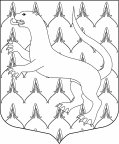 СОВЕТ ДЕПУТАТОВ  МО ВЕРЕВСКОЕ СЕЛЬСКОЕ ПОСЕЛЕНИЕГАТЧИНСКОГО МУНИЦИПАЛЬНОГО РАЙОНАЛЕНИНГРАДСКОЙ ОБЛАСТИЧЕТВЕРТЫЙ СОЗЫВРЕШЕНИЕ«21» ноября 2022 года								№ 128О внесении изменений в Решение Советадепутатов Веревского сельского поселения№ 99 от 16.12.2021 г. «О бюджете Веревскогосельского поселения на 2022 год и на плановый период 2023 и 2024 годов» (в ред. РСД от 21.04.2022 № 114)	Руководствуясь ст. 153 Бюджетного Кодекса Российской Федерации, Федеральным законом от 06.10.2003 № 131-ФЗ «Об общих принципах организации местного самоуправления в Российской Федерации», Уставом муниципального образования Веревское сельское поселение и «Положением о бюджетном процессе в Веревском сельском поселении», и заслушав информацию начальника бюджетного сектора Федоровой Н.И.,СОВЕТ ДЕПУТАТОВ МО ВЕРЕВСКОЕ СЕЛЬСКОЕ ПОСЕЛЕНИЕРЕШИЛ:	Внести в решение Совета депутатов МО Веревское сельское поселение № 99 от 16.12.2021 года «О бюджете Веревского сельского поселения на 2022 год и на плановый период 2023 и 2024 годов (в ред. от 16.04.2022 № 114)» следующие изменения и дополнения:	1.) в статье 1:1.1.	 Изложить пункт 1 в следующей редакции:1. Утвердить основные характеристики бюджета Веревского сельского поселения на 2022 год:	– прогнозируемый общий объем доходов бюджета Веревского сельского поселения в сумме 124 795,0 тыс. руб.; 	– прогнозируемый общий объем расходов бюджета Веревского сельского поселения в сумме 134 660,4 тыс. руб.; 	– прогнозируемый дефицит бюджета Веревского сельского поселения в сумме 9 865,4 тыс. руб.	1.2.	Изложить пункт 2 в следующей редакции:2. Утвердить основные характеристики бюджета Веревского сельского поселения на плановый период 2023 и 2024 годы:прогнозируемый общий объем доходов бюджета Веревского сельского поселения на 2023 год в сумме 69 653,4 тыс. руб. и на 2024 год в сумме 74 489,2 тыс. руб.;общий объем расходов бюджета Веревского сельского поселения на 2023 год в сумме 72 752,2 тыс. руб., в том числе условно утвержденные расходы в сумме 1 581,9 тыс. руб. и на 2024 год в сумме 78 692,8 тыс. руб., в том числе условно утвержденные расходы в сумме 3 268,7 тыс. руб.;	прогнозируемый дефицит бюджета Веревского сельского поселения на 2023 год в сумме 3 098,8 тыс. руб. и на 2024 год в сумме 4 203,6 тыс. руб.	2.) в статье 4:а) пункт 5 изложить в новой редакции:«Утвердить резервный фонд администрации Веревского сельского поселения:на 2022 год в сумме	0,0 тыс. руб.; на 2023 год в сумме	100,0 тыс. руб.;на 2024 год в сумме	100,0 тыс. руб.»б) в пункте 7 цифры: «27 533,1» заменить цифрами «27 369,0»	3.) в статье 5:а) в пункте 2 цифры 	«16 790,8» заменить цифрами «16 350,8».	4.) статью 7 изложить в новой редакции:	«1. Установить предельный объем муниципального внутреннего долга Веревского сельского поселения:на 2022 года в сумме 0,0 тыс. руб.;на 2023 года в сумме 0,0 тыс. руб.;на 2024 года в сумме 0,0 тыс. руб.	2. Установить верхний предел муниципального внутреннего долга Веревского сельского поселения по состоянию:на 1 января 2023 года в сумме 0,0 тыс. руб., в том числе верхнего предела долга по муниципальным гарантиям – 0,0 тыс. руб.;на 1 января 2024 года в сумме 0,0 тыс. руб., в том числе верхнего предела долга по муниципальным гарантиям – 0,0 тыс. руб.;на 1 января 2025 года в сумме 0,0 тыс. руб., в том числе верхнего предела долга по муниципальным гарантиям – 0,0 тыс. руб.	3.  Установить, что муниципальный внутренний долг Веревского сельского поселения на 1 января 2022 года отсутствует;4. Утвердить Программу муниципальных внутренних заимствований Веревского Сельского поселения:на 2022 год - согласно приложению 22 к настоящему решению;на 2023 и 2024 годы - согласно приложению 23 к настоящему решению.5. Утвердить Программу муниципальных гарантий Веревского сельского поселения на 2022 год согласно приложению 24 к настоящему решению и Программу муниципальных гарантий Веревского сельского поселения на 2023 и 2024 годы согласно приложению 25 к настоящему решению.»	5.) «Приложение 1 Источники финансирования дефицита бюджета Веревского сельского поселения на 2022 год» изложить в новой редакции (прилагается).	6.) «Приложение 3 Прогнозируемые поступления доходов в бюджет Веревского сельского поселения на 2022 год» изложить в новой редакции (прилагается).	8.) «Приложение 4 Прогнозируемые поступления доходов в бюджет Веревского сельского поселения на 2023 - 2024 годы» изложить в новой редакции (прилагается).	9.) «Приложение 5 Межбюджетные трансферты, получаемые в бюджет Веревского сельского поселения из других бюджетов на 2022 год» изложить в новой редакции (прилагается).	9.) «Приложение 6 Межбюджетные трансферты, получаемые в бюджет Веревского сельского поселения из других бюджетов на 2023 – 2024 годы» изложить в новой редакции (прилагается).	10.) «Приложение 8 Распределение бюджетных ассигнований по разделам и подразделам классификации расходов бюджета Веревского сельского поселения на 2022 год» изложить в новой редакции (прилагается).	11.) «Приложение 9 Распределение бюджетных ассигнований по разделам и подразделам классификации расходов бюджета Веревского сельского поселения на 2023 – 2024 годы год» изложить в новой редакции (прилагается).	12.) «Приложение 10 Распределение бюджетных ассигнований по целевым статьям (муниципальным программам и непрограммным направлениям деятельности), группам видов расходов, разделам, подразделам классификации расходов бюджета Веревского сельского поселения на 2022 год» изложить в новой редакции (прилагается).	13.) «Приложение 11 Распределение бюджетных ассигнований по целевым статьям (муниципальным программам и непрограммным направлениям деятельности), группам видов расходов, разделам, подразделам классификации расходов бюджета Веревского сельского поселения на 2022 - 2023 годы» изложить в новой редакции (прилагается).	14.) «Приложение 12 Ведомственная структура расходов бюджета Веревского сельского поселения на 2022 год» изложить в новой редакции (прилагается).	15.) «Приложение 13 Ведомственная структура расходов бюджета Веревского сельского поселения на 2023-2024 годы» изложить в новой редакции (прилагается).	16.) «Приложение 14 Распределение бюджетных ассигнований на реализацию муниципальной программы «Социально-экономическое развитие муниципального образования «Веревское сельское поселение» Гатчинского муниципального района Ленинградской области» на 2022 год» изложить в новой редакции (прилагается).	17.) «Приложение 15 Распределение бюджетных ассигнований на реализацию муниципальной программы «Социально-экономическое развитие муниципального образования «Веревское сельское поселение» Гатчинского муниципального района Ленинградской области» на прогнозируемый период 2023-24 годы» изложить в новой редакции (прилагается).	18.) «Приложение 16 Перечень объектов бюджетных инвестиций на осуществление капитальных вложений в объекты муниципальной собственности Веревского сельского поселения на 2022 год» изложить в новой редакции (прилагается).	19.) Приложение 22 Программа муниципальных внутренних заимствований Веревского сельского поселения Гатчинского муниципального района на 2022 год;	20.) Приложение 23 Программа муниципальных внутренних заимствований Веревского сельского поселения Гатчинского муниципального района на 2023 – 2024 гг.;	21.) Приложение 24 Программа муниципальных гарантий Веревского сельского поселения Гатчинского муниципального района на 2022 год;	22.) Приложение 25 Программа муниципальных гарантий Веревского сельского поселения Гатчинского муниципального района на 2023 – 2024 гг.	23.) Решение вступает в силу с момента принятия и подлежит официальному опубликованию и размещению на официальном сайте МО Веревское сельское поселение.Глава МОВеревское сельское поселение					Д.В. МакеевПриложение 1к решению Совета депутатовВеревского сельского поселенияот 21.11.2022 года № 128Приложение 3к решению Совета депутатовВеревского сельского поселенияот 21.11.2022 года № 128ПРОГНОЗИРУЕМЫЕпоступления доходов в бюджет Веревского сельского поселенияна 2022 годПриложение 4к решению Совета депутатовВеревского сельского поселенияот 21.11.2022 года № 128ПРОГНОЗИРУЕМЫЕпоступления доходов в бюджет Веревского сельского поселенияна 2023 – 2024 годыПриложение 5к решению Совета депутатовВеревского сельского поселенияот 21.11.2022 года № 128МЕЖБЮДЖЕТНЫЕ ТРАНСФЕРТЫ,ПОЛУЧАЕМЫЕ В БЮДЖЕТ ВЕРЕВСКОГО СЕЛЬСКОГО ПОСЕЛЕНИЯИЗ ДРУГИХ БЮДЖЕТОВна 2022 годПриложение 6к решению Совета депутатовВеревского сельского поселенияот 21.11.2022 года № 128МЕЖБЮДЖЕТНЫЕ ТРАНСФЕРТЫ,ПОЛУЧАЕМЫЕ В БЮДЖЕТ ВЕРЕВСКОГО СЕЛЬСКОГО ПОСЕЛЕНИЯИЗ ДРУГИХ БЮДЖЕТОВна 2023-2024 годыПриложение 8к решению Совета депутатовВеревского сельского поселенияот 21.11.2022 года № 128Распределение бюджетных ассигнований по разделам и подразделам классификациирасходов бюджета Веревского сельского поселения на 2022 годПриложение 9к решению Совета депутатовВеревского сельского поселенияот 21.11.2022 года № 128Распределение бюджетных ассигнований по разделам и подразделам классификациирасходов бюджета Веревского сельского поселения на 2023 – 2024 годыПриложение 10к решению Совета депутатовВеревского сельского поселенияот 21.11.2022 года № 128Распределение   бюджетных ассигнований по целевым статьям (муниципальным программам и непрограммным направлениям деятельности), группам видов расходов, разделам, подразделам классификации расходов бюджета Веревского сельского поселенияна 2022 годПриложение 11к решению Совета депутатовВеревского сельского поселенияот 21.11.2022 года № 128Распределение   бюджетных ассигнований по целевым статьям (муниципальным программам и непрограммным направлениям деятельности), группам видов расходов, разделам, подразделам классификации расходов бюджета Веревского сельского поселенияна 2023 – 2024 годыПриложение 12к решению Совета депутатовВеревского сельского поселенияот 21.11.2022 года № 128Ведомственная структура расходов бюджета бюджета Веревского сельского поселения на 2022 годПриложение 13к решению Совета депутатовВеревского сельского поселенияот 21.11.2022 года № 128Ведомственная структура расходов бюджета бюджета Веревского сельского поселения на 2023 - 2024 годыПриложение 14к решению Совета депутатовВеревского сельского поселенияот 21.11.2022 года № 128Распределение бюджетных ассигнований на реализацию  муниципальной программы «Социально-экономическое развитиемуниципального образования «Веревское сельское поселение» Гатчинского муниципального района Ленинградской области» на 2022 годПриложение 15к решению Совета депутатовВеревского сельского поселенияот 21.11.2022 года № 128Распределение бюджетных ассигнований на реализацию  муниципальной программы «Социально-экономическое развитиемуниципального образования «Веревское сельское поселение» Гатчинского муниципального района Ленинградской области» на 2023 - 2024 годыПриложение 16к решению Совета депутатовВеревского сельского поселенияот 21.11.2022 года № 128Перечень объектов бюджетных инвестиций на осуществление капитальных вложений в объекты муниципальной собственности Веревского сельского поселенияна 2022 годПриложение 22к решению Совета депутатовВеревского сельского поселенияот 21.11.2022 года № 128Программамуниципальных внутренних заимствованийВеревского сельского поселения Гатчинского муниципального района на 2022 годПриложение 23к решению Совета депутатовВеревского сельского поселенияот 21.11.2022 года № 128Программамуниципальных внутренних заимствованийВеревского сельского поселения Гатчинского муниципального района на 2023 - 2024 годыПриложение 24к решению Совета депутатовВеревского сельского поселенияот 21.11.2022 года № 128Программа муниципальных гарантий Веревского сельского поселения Гатчинского муниципального района на 2022 годПриложение 25к решению Совета депутатовВеревского сельского поселенияот 21.11.2022 года № 128Программа муниципальных гарантий Веревского сельского поселения Гатчинского муниципального района на 2023-2024 годыИсточники финансирования дефицита бюджета Веревского сельского поселенияна 2022 годИсточники финансирования дефицита бюджета Веревского сельского поселенияна 2022 годИсточники финансирования дефицита бюджета Веревского сельского поселенияна 2022 годКодНаименованиеСумма(тысяч рублей)000 01 05 00 00 10 0000 000Изменение остатков средств бюджета на счетах по учету средств бюджета 9 865,4000 01 05 02 01 10 0000 510000 01 05 02 01 10 0000 610Увеличение прочих остатков денежных средств бюджетов сельских поселенийУменьшение прочих остатков денежных средств бюджетов сельских поселений9 865,4Код бюджетной классификацииИсточник доходаСумма         (тыс.руб.)1 00 00000 00 0000 000ДОХОДЫ (налог., неналог.)66 766,4  Налоговые доходы42 690,0  1 01 00000 00 0000 000Налоги на прибыль, доходы17 950,0  1 01 02000 01 0000 110Налог на доходы физических лиц (НДФЛ)17 950,0  1 03 00000 00 0000 000Налоги на товары (работы, услуги)3 970,0  1 03 02000 01 0000 110Акцизы по подакцизным товарам (продукции), производимым на территории Российской Федерации3 970,0  1 05 00000 00 0000 000Налоги на совокупный доход40,0  1 05 03000 01 0000 110Единый седьскохозяйственный налог 40,0  1 06 00000 00 0000 000Налоги на имущество20 730,0  1 06 01000 00 0000 110Налог на имущество физических лиц2 100,0  1 06 06000 00 0000 110Земельный налог18 630,0  Неналоговые доходы24 076,4  1 11 00000 00 0000 000Доходы от использования имущества, находящегося в государственной и муниципальной собственности941,5  1 11 05025 10 0000 120Доходы от сдачи в аренду имущества71,5  1 11 05035 10 0533 120Доходы от сдачи в аренду имущества, находящегося в оперативном управлении органов управления сельских поселений и созданных ими учреждений0,0  1 11 09045 10 0111 130Прочие поступления от использования имущества (НАЙМ)870,0  1 13 00000 00 0000 000Доходы от оказания платных услуг и компенсаций затрат государства1 126,3  1 13 01995 10 0533 120Прочие доходы от оказания платных услуг1 100,0  1 13 02995 10 0533 120Прочие доходы отвозмещения затрат26,3  1 14 00000 00 0000 000Доходы от продажи материальных и нематериальных активов22 000,0   114 06025 10 0000 430Доходы от продажи земельных участков, находящихся в собственности сельских поселений22 000,0  1 16 00000 00 0000 000Прочие неналоговые доходы8,5  1 16 07010 10 0000 140Прочие поступления от денежных взысканий (штрафов)0,5  1 16 02020 02 0000 140Прочие поступления от денежных взысканий (штрафов)8,0  2 00 00000 00 0000 000Безвозмездные поступления 58 028,6  2 02 00000 00 0000 000Безвозмездные поступления от других бюджетов бюджетной системы РФ, кроме бюджетов государственных внебюджетных фондов57 445,4  2 02 16001 10 0000 150Дотации бюджетам поселений на выравнивание бюджетной обеспеченности13 550,8  2 02 20077 10 0000 150Субсидии бюджетам сельских поселений на софинансирование капитальных вложений в объекты муниципальной собственности5 978,3  2 02 20302 10 0000 150Субсидии на ликвидацию аварийного жилищного фонда 8 129,9  2 02 29999 10 0000 150Субсидия на выполнение полномочий местного значения (ОЗ от 15.01.2018 г. № 03-оз)1 054,9  2 02 29999 10 0000 150Субсидия на реализацию местных инициатив граждан (ОЗ от 28.12.2018 г. № 147-оз)1 023,4  2 02 29999 10 0000 150Субсидии на поддержку развития общественной инфраструктуры1 000,0  2 02 29999 10 0000 150Субсидии на обостройство площадок ТКО3 816,8  2 02 29999 10 0000 150Субсидии на обеспечение стимулирующих выплат работникам культуры3 985,4  2 02 20216 10 0000 150Субсидия на осуществление дорожной деятельности12 414,9  2 02 35118 10 0000 150Субвенции на осуществление первичного воинск.учета299,6  2 02 30024 10 0000 150Субвенции на выполнение передаваемых полномочий3,5  2 02 49999 10 0000 150Прочие межбюджетные трансферты6 187,82 07 05030 10 0000 150Прочие межбюджетные трансферты583,2  Итого доходов124 795,0Код бюджетной классификацииИсточник доходов2023 год, прогноз  (тыс.руб.)2024 год, прогноз  (тыс.руб.) 1 00 00000 00 0000 000НАЛОГОВЫЕ И НЕНАЛОГОВЫЕ ДОХОДЫ46 197,0  46 763,0  НАЛОГОВЫЕ ДОХОДЫ38 992,0  39 383,0  1 01 00000 00 0000 000Налоги на прибыль, доходы14 600,0  14 710,0  1 01 02000 01 0000 110Налог на доходы физических лиц (НДФЛ)14 600,0  14 710,0  1 03 00000 00 0000 000Налоги на товары (работы, услуги)3 450,0  3 470,0  1 03 02000 01 0000 110Акцизы по подакцизным товарам (продукции), производимым на территории Российской Федерации3 450,0  3 470,0  1 05 00000 00 0000 000Налоги на совокупный доход42,0  43,0  1 05 03000 01 0000 110Единый седьскохозяйственный налог 42,0  43,0  1 06 00000 00 0000 000Налоги на имущество20 900,0  21 160,0  1 06 01000 00 0000 110Налог на имущество физических лиц2 150,0  2 200,0  1 06 06000 00 0000 110Земельный налог18 750,0  18 960,0  Неналоговые доходы7 205,0  7 380,0  1 11 00000 00 0000 000Доходы от использования имущества, находящегося в государственной и муниципальной собственности875,0  880,0  1 11 09045 10 0111 120Прочие поступления от использования имущества (НАЙМ)875,0  880,0  1 14 00000 00 0000 000Доходы от продажи материальных и нематериальных активов6 330,0  6 500,0   114 06025 10 0000 430Доходы от продажи земельных участков, находящихся в собственности сельских поселений6 330,0  6 500,0  2 02 00000 00 0000 000Безвозмездные поступления от других бюджетов бюджетной системы РФ, кроме бюджетов государственных внебюджетных фондов23 456,4  27 726,2  2 02 16001 10 0000 150Дотации бюджетам поселений на выравнивание бюджетной обеспеченности13 979,0  14 407,8  2 02 25555 10 0000 1500Субсидия на реализацию программ формирования современной городской среды КЦ 22-55550-00000-000008 000,0  2 02 25497 10 0000 150Субсидия на реализацию по обеспечению жильем молодых семей1 174,2  2 02 20216 10 0000 150Субсидия на осуществление дорожной деятельности13 005,0  2 02 35118 10 0000 150Субвенции на осуществление первичного воинск.учета299,6  309,9  2 02 30024 10 0000 150Субвенции на выполнение передаваемых полномочий3,5  3,5  2 02 49999 10 0000 150Прочие межбюджетные трансферты0,00,0Итого доходов69 653,474 489,2Код бюджетной классификацииИсточник доходовСумма Код бюджетной классификацииИсточник доходов(тыс. руб.)123202 15 001 10 0000 150Дотации бюджетам поселений на выравнивание бюджетной обеспеченности из областного бюджета (ОФФПП)10 168,7  202 15 001 10 0000 150Дотации бюджетам поселений на выравнивание бюджетной обеспеченности из районного бюджета (ФФПП ГМР)3 382,1  202 02 216 10 0000 150Субсидия на осуществление дорожной деятельности12 414,9  202 20 302 10 0000 150Субсидии на ликвидацию аварийного жилищного фонда 8 129,9  202 29 999 10 0000 150 Субсидия на выполнение полномочий местного значения (ОЗ № 03-оз)1 054,9  202 29 999 10 0000 150 Субсидия на реализацию местных инициатив граждан (ОЗ  № 147-оз)1 023,4  202 29 999 10 0000 150 Субсидия на обеспечение стимулирующих выплат  работникам культуры3 985,4  202 29 999 10 0000 150Субсидии на обостройство площадок ТБО3 816,8  202 29 999 10 0000 150Субсидии на поддержку развития общественной инфраструктуры1 000,0  202 35 118 10 0000 150Субвенции на осуществление первичного воинского учета299,6  202 30 024 10 0000 150Субвенции на выполнение передаваемых полномочий3,5   202 20 077 10 0000 150Субсидии бюджетам сельских поселений на софинансирование капитальных вложений в объекты муниципальной собственности5 978,3  202 49 999 10 0000 150Прочие межбюджетные трансферты, передаваемые бюджетам поселений6 187,8              Итого57 445,4  Код бюджетной классификацииИсточник доходовБюджетные назначения 2023 год, прогноз (тыс. руб.)Бюджетные назначения 2024 год, прогноз (тыс. руб.)1234202 15 001 10 0000 150Дотации бюджетам поселений на выравнивание бюджетной обеспеченности из областного бюджета (ОФФПП)10 590,6  11 017,1  202 15 001 10 0000 150Дотации бюджетам поселений на выравнивание бюджетной обеспеченности из районного бюджета (ФФПП ГМР)3 388,4  3 390,7  202 02 216 10 0000 150Субсидия на осуществление дорожной деятельности13 005,0  2 02 25555 10 0000 1500Субсидия на реализацию программ формирования современной городской среды8 000,0  202 25 497 10 0000 150Субсидия на реализацию по обеспечению жильем молодых семей1 174,2  202 35 118 10 0000 150Субвенции на осуществление первичного воинского учета299,6  309,9  202 30 024 10 0000 150Субвенции на выполнение передаваемых полномочий3,5  3,5              Итого23 456,4  27 726,2  НаименованиеРзПРСуммаНаименованиеРзПРСуммаОБЩЕГОСУДАРСТВЕННЫЕ ВОПРОСЫ010024 379,6Функционирование Правительства Российской Федерации, высших исполнительных органов государственной власти субъектов Российской Федерации, местных администраций010416 350,8Обеспечение деятельности финансовых, налоговых и таможенных органов и органов финансового (финансово-бюджетного) надзора0106353,8Резервные фонды01110,0Другие общегосударственные вопросы01137 675,0НАЦИОНАЛЬНАЯ ОБОРОНА0200299,6Мобилизационная и вневойсковая подготовка0203299,6НАЦИОНАЛЬНАЯ БЕЗОПАСНОСТЬ И ПРАВООХРАНИТЕЛЬНАЯ ДЕЯТЕЛЬНОСТЬ030079,2Другие вопросы в области национальной безопасности и правоохранительной деятельности031479,2НАЦИОНАЛЬНАЯ ЭКОНОМИКА040027 959,0Дорожное хозяйство (дорожные фонды)040927 369,0Другие вопросы в области национальной экономики0412590,0ЖИЛИЩНО-КОММУНАЛЬНОЕ ХОЗЯЙСТВО050045 818,9Жилищное хозяйство050111 671,3Коммунальное хозяйство050210 230,6Благоустройство050323 917,0ОБРАЗОВАНИЕ0700393,0Профессиональная подготовка, переподготовка и повышение квалификации070552,5Молодежная политика0707340,5КУЛЬТУРА, КИНЕМАТОГРАФИЯ080026 507,7Культура080126 507,7СОЦИАЛЬНАЯ ПОЛИТИКА10001 131,1Пенсионное обеспечение10011 131,1Охрана семьи и детства1004ФИЗИЧЕСКАЯ КУЛЬТУРА И СПОРТ11008 092,3Физическая культура11016 605,3Массовый спорт11021 487,0Всего134 660,4НаименованиеРзПР2023 г.2024 г.НаименованиеРзПР2023 г.2024 г.ОБЩЕГОСУДАРСТВЕННЫЕ ВОПРОСЫ010017 169,317 534,5Функционирование Правительства Российской Федерации, высших исполнительных органов государственной власти субъектов Российской Федерации, местных администраций010415 341,515 656,7Обеспечение деятельности финансовых, налоговых и таможенных органов и органов финансового (финансово-бюджетного) надзора0106353,8353,8Резервные фонды0111100,0100,0Другие общегосударственные вопросы01131 374,01 424,0НАЦИОНАЛЬНАЯ ОБОРОНА0200299,6309,9Мобилизационная и вневойсковая подготовка0203299,6309,9НАЦИОНАЛЬНАЯ БЕЗОПАСНОСТЬ И ПРАВООХРАНИТЕЛЬНАЯ ДЕЯТЕЛЬНОСТЬ0300100,0120,0Другие вопросы в области национальной безопасности и правоохранительной деятельности0314100,0120,0НАЦИОНАЛЬНАЯ ЭКОНОМИКА04003 703,217 310,2Дорожное хозяйство (дорожные фонды)04093 653,217 255,2Другие вопросы в области национальной экономики041250,055,0ЖИЛИЩНО-КОММУНАЛЬНОЕ ХОЗЯЙСТВО050025 694,716 727,7Жилищное хозяйство05011 702,71 702,7Коммунальное хозяйство05022 737,72 792,7Благоустройство050321 254,312 232,3ОБРАЗОВАНИЕ0700318,9365,9Профессиональная подготовка, переподготовка и повышение квалификации070580,0100,0Молодежная политика0707238,9265,9КУЛЬТУРА, КИНЕМАТОГРАФИЯ080016 055,916 188,8Культура080116 055,916 188,8СОЦИАЛЬНАЯ ПОЛИТИКА10002 481,01 223,4Пенсионное обеспечение10011 176,31 223,4Охрана семьи и детства10041 304,7ФИЗИЧЕСКАЯ КУЛЬТУРА И СПОРТ11005 347,65 643,6Физическая культура11015 347,65 643,6Всего71 170,375 424,1НаименованиеЦелевая статьяВид расходаРазделПодразделСуммаНаименованиеЦелевая статьяВид расходаРазделПодразделСуммаНепрограммные расходы органов местного самоуправления60.0.00.0000023 782,5Обеспечение деятельности органов местного самоуправления61.0.00.0000015 504,9Прочие расходы на обеспечение деятельности органов местного самоуправления61.П.00.000002 010,8Прочие расходы на содержание органов местного самоуправления61.П.01.000002 010,8Закупка товаров, работ и услуг для обеспечения государственных (муниципальных) нужд61.П.01.110302001 933,8ОБЩЕГОСУДАРСТВЕННЫЕ ВОПРОСЫ61.П.01.1103020001001 881,3Функционирование Правительства Российской Федерации, высших исполнительных органов государственной власти субъектов Российской Федерации, местных администраций61.П.01.1103020001041 881,3Функционирование Правительства Российской Федерации, высших исполнительных органов государственной власти субъектов Российской Федерации, местных администраций61.П.01.1103020001041 881,3ОБРАЗОВАНИЕ61.П.01.11030200070052,5Профессиональная подготовка, переподготовка и повышение квалификации61.П.01.11030200070552,5Профессиональная подготовка, переподготовка и повышение квалификации61.П.01.11030200070552,5Закупка товаров, работ и услуг для обеспечения государственных (муниципальных) нужд61.П.01.1507020073,5ОБЩЕГОСУДАРСТВЕННЫЕ ВОПРОСЫ61.П.01.15070200010073,5Функционирование Правительства Российской Федерации, высших исполнительных органов государственной власти субъектов Российской Федерации, местных администраций61.П.01.15070200010473,5Функционирование Правительства Российской Федерации, высших исполнительных органов государственной власти субъектов Российской Федерации, местных администраций61.П.01.15070200010473,5Закупка товаров, работ и услуг для обеспечения государственных (муниципальных) нужд61.П.01.713402003,5ОБЩЕГОСУДАРСТВЕННЫЕ ВОПРОСЫ61.П.01.7134020001003,5Функционирование Правительства Российской Федерации, высших исполнительных органов государственной власти субъектов Российской Федерации, местных администраций61.П.01.7134020001043,5Функционирование Правительства Российской Федерации, высших исполнительных органов государственной власти субъектов Российской Федерации, местных администраций61.П.01.7134020001043,5Расходы на выплаты персоналу органов местного самоуправления61.Ф.00.0000013 494,1Расходы на выплаты муниципальным служащим61.Ф.02.0000012 084,0Расходы на выплаты персоналу в целях обеспечения выполнения функций государственными (муниципальными) органами, казенными учреждениями, органами управления государственными внебюджетными фондами61.Ф.02.1102010010 143,0ОБЩЕГОСУДАРСТВЕННЫЕ ВОПРОСЫ61.Ф.02.11020100010010 143,0Функционирование Правительства Российской Федерации, высших исполнительных органов государственной власти субъектов Российской Федерации, местных администраций61.Ф.02.11020100010410 143,0Функционирование Правительства Российской Федерации, высших исполнительных органов государственной власти субъектов Российской Федерации, местных администраций61.Ф.02.11020100010410 143,0Расходы на выплаты персоналу в целях обеспечения выполнения функций государственными (муниципальными) органами, казенными учреждениями, органами управления государственными внебюджетными фондами61.Ф.02.110401001 941,0ОБЩЕГОСУДАРСТВЕННЫЕ ВОПРОСЫ61.Ф.02.1104010001001 941,0Функционирование Правительства Российской Федерации, высших исполнительных органов государственной власти субъектов Российской Федерации, местных администраций61.Ф.02.1104010001041 941,0Функционирование Правительства Российской Федерации, высших исполнительных органов государственной власти субъектов Российской Федерации, местных администраций61.Ф.02.1104010001041 941,0Расходы на выплаты работникам, замещающим должности, не являющиеся должностями муниципальной службы61.Ф.03.000001 410,1Расходы на выплаты персоналу в целях обеспечения выполнения функций государственными (муниципальными) органами, казенными учреждениями, органами управления государственными внебюджетными фондами61.Ф.03.110301001 410,1ОБЩЕГОСУДАРСТВЕННЫЕ ВОПРОСЫ61.Ф.03.1103010001001 410,1Функционирование Правительства Российской Федерации, высших исполнительных органов государственной власти субъектов Российской Федерации, местных администраций61.Ф.03.1103010001041 410,1Функционирование Правительства Российской Федерации, высших исполнительных органов государственной власти субъектов Российской Федерации, местных администраций61.Ф.03.1103010001041 410,1Прочие непрограммные расходы62.0.00.000008 277,6Прочие расходы62.Д.00.000008 277,6Исполнение функций органов местного самоупарвления62.Д.01.00000537,7Межбюджетные трансферты62.Д.01.13020500134,8ОБЩЕГОСУДАРСТВЕННЫЕ ВОПРОСЫ62.Д.01.130205000100134,8Обеспечение деятельности финансовых, налоговых и таможенных органов и органов финансового (финансово-бюджетного) надзора62.Д.01.130205000106134,8Обеспечение деятельности финансовых, налоговых и таможенных органов и органов финансового (финансово-бюджетного) надзора62.Д.01.130205000106134,8Межбюджетные трансферты62.Д.01.1303050062,7ЖИЛИЩНО-КОММУНАЛЬНОЕ ХОЗЯЙСТВО62.Д.01.13030500050062,7Жилищное хозяйство62.Д.01.13030500050162,7Жилищное хозяйство62.Д.01.13030500050162,7Межбюджетные трансферты62.Д.01.1306050079,1ОБЩЕГОСУДАРСТВЕННЫЕ ВОПРОСЫ62.Д.01.13060500010079,1Обеспечение деятельности финансовых, налоговых и таможенных органов и органов финансового (финансово-бюджетного) надзора62.Д.01.13060500010679,1Обеспечение деятельности финансовых, налоговых и таможенных органов и органов финансового (финансово-бюджетного) надзора62.Д.01.13060500010679,1Межбюджетные трансферты62.Д.01.13070500121,2ЖИЛИЩНО-КОММУНАЛЬНОЕ ХОЗЯЙСТВО62.Д.01.130705000500121,2Коммунальное хозяйство62.Д.01.130705000502121,2Коммунальное хозяйство62.Д.01.130705000502121,2Межбюджетные трансферты62.Д.01.13150500139,9ОБЩЕГОСУДАРСТВЕННЫЕ ВОПРОСЫ62.Д.01.131505000100139,9Обеспечение деятельности финансовых, налоговых и таможенных органов и органов финансового (финансово-бюджетного) надзора62.Д.01.131505000106139,9Обеспечение деятельности финансовых, налоговых и таможенных органов и органов финансового (финансово-бюджетного) надзора62.Д.01.131505000106139,9Непрограммные расходы62.Д.02.000007 739,9Иные бюджетные ассигнования62.Д.02.15020800ОБЩЕГОСУДАРСТВЕННЫЕ ВОПРОСЫ62.Д.02.150208000100Резервные фонды62.Д.02.150208000111Резервные фонды62.Д.02.150208000111Закупка товаров, работ и услуг для обеспечения государственных (муниципальных) нужд62.Д.02.1505020050,0ОБЩЕГОСУДАРСТВЕННЫЕ ВОПРОСЫ62.Д.02.15050200010050,0Другие общегосударственные вопросы62.Д.02.15050200011350,0Другие общегосударственные вопросы62.Д.02.15050200011350,0Иные бюджетные ассигнования62.Д.02.150508006 036,0ОБЩЕГОСУДАРСТВЕННЫЕ ВОПРОСЫ62.Д.02.1505080001006 036,0Другие общегосударственные вопросы62.Д.02.1505080001136 036,0Другие общегосударственные вопросы62.Д.02.1505080001136 036,0Социальное обеспечение и иные выплаты населению62.Д.02.152803001 131,1СОЦИАЛЬНАЯ ПОЛИТИКА62.Д.02.1528030010001 131,1Пенсионное обеспечение62.Д.02.1528030010011 131,1Пенсионное обеспечение62.Д.02.1528030010011 131,1Закупка товаров, работ и услуг для обеспечения государственных (муниципальных) нужд62.Д.02.1548020079,2НАЦИОНАЛЬНАЯ БЕЗОПАСНОСТЬ И ПРАВООХРАНИТЕЛЬНАЯ ДЕЯТЕЛЬНОСТЬ62.Д.02.15480200030079,2Другие вопросы в области национальной безопасности и правоохранительной деятельности62.Д.02.15480200031479,2Другие вопросы в области национальной безопасности и правоохранительной деятельности62.Д.02.15480200031479,2Закупка товаров, работ и услуг для обеспечения государственных (муниципальных) нужд62.Д.02.1711020001144,0ОБЩЕГОСУДАРСТВЕННЫЕ ВОПРОСЫ62.Д.02.171102000100144,0Другие общегосударственные вопросы62.Д.02.171102000113144,0Другие общегосударственные вопросы62.Д.02.171102000113144,0Расходы на выплаты персоналу в целях обеспечения выполнения функций государственными (муниципальными) органами, казенными учреждениями, органами управления государственными внебюджетными фондами62.Д.02.51180100264,6НАЦИОНАЛЬНАЯ ОБОРОНА62.Д.02.511801000200264,6Мобилизационная и вневойсковая подготовка62.Д.02.511801000203264,6Мобилизационная и вневойсковая подготовка62.Д.02.511801000203264,6Закупка товаров, работ и услуг для обеспечения государственных (муниципальных) нужд62.Д.02.5118020035,0НАЦИОНАЛЬНАЯ ОБОРОНА62.Д.02.51180200020035,0Мобилизационная и вневойсковая подготовка62.Д.02.51180200020335,0Мобилизационная и вневойсковая подготовка62.Д.02.51180200020335,0Программная часть сельских поселений70.0.00.00000110 878,1Муниципальная программа Веревского сельского поселения "Социально-экономическое развитие муниципального образования "Веревское сельское поселение" Гатчинского муниципального района"7Ж.0.00.00000110 878,1Комплексы процессных мероприятий7Ж.4.00.0000076 293,1Комплекс процессных мероприятий "Создание условий для экономического развития"7Ж.4.01.000002 933,5Закупка товаров, работ и услуг для обеспечения государственных (муниципальных) нужд7Ж.4.01.150302001 445,0ОБЩЕГОСУДАРСТВЕННЫЕ ВОПРОСЫ7Ж.4.01.1503020001001 445,0Другие общегосударственные вопросы7Ж.4.01.1503020001131 445,0Другие общегосударственные вопросы7Ж.4.01.1503020001131 445,0Закупка товаров, работ и услуг для обеспечения государственных (муниципальных) нужд7Ж.4.01.15160200898,5ОБЩЕГОСУДАРСТВЕННЫЕ ВОПРОСЫ7Ж.4.01.151602000100898,5Функционирование Правительства Российской Федерации, высших исполнительных органов государственной власти субъектов Российской Федерации, местных администраций7Ж.4.01.151602000104898,5Функционирование Правительства Российской Федерации, высших исполнительных органов государственной власти субъектов Российской Федерации, местных администраций7Ж.4.01.151602000104898,5Закупка товаров, работ и услуг для обеспечения государственных (муниципальных) нужд7Ж.4.01.15170200550,0НАЦИОНАЛЬНАЯ ЭКОНОМИКА7Ж.4.01.151702000400550,0Другие вопросы в области национальной экономики7Ж.4.01.151702000412550,0Другие вопросы в области национальной экономики7Ж.4.01.151702000412550,0Закупка товаров, работ и услуг для обеспечения государственных (муниципальных) нужд7Ж.4.01.1551020040,0НАЦИОНАЛЬНАЯ ЭКОНОМИКА7Ж.4.01.15510200040040,0Другие вопросы в области национальной экономики7Ж.4.01.15510200041240,0Другие вопросы в области национальной экономики7Ж.4.01.15510200041240,0Комплекс процессных мероприятий "Содержание, развитие сети автомобильных дорог местного значения"7Ж.4.02.0000013 726,3Закупка товаров, работ и услуг для обеспечения государственных (муниципальных) нужд7Ж.4.02.15540200560,0НАЦИОНАЛЬНАЯ ЭКОНОМИКА7Ж.4.02.155402000400560,0Дорожное хозяйство (дорожные фонды)7Ж.4.02.155402000409560,0Дорожное хозяйство (дорожные фонды)7Ж.4.02.155402000409560,0Закупка товаров, работ и услуг для обеспечения государственных (муниципальных) нужд7Ж.4.02.156002001 191,6НАЦИОНАЛЬНАЯ ЭКОНОМИКА7Ж.4.02.1560020004001 191,6Дорожное хозяйство (дорожные фонды)7Ж.4.02.1560020004091 191,6Дорожное хозяйство (дорожные фонды)7Ж.4.02.1560020004091 191,6Закупка товаров, работ и услуг для обеспечения государственных (муниципальных) нужд7Ж.4.02.1623020011 674,7НАЦИОНАЛЬНАЯ ЭКОНОМИКА7Ж.4.02.16230200040011 674,7Дорожное хозяйство (дорожные фонды)7Ж.4.02.16230200040911 674,7Дорожное хозяйство (дорожные фонды)7Ж.4.02.16230200040911 674,7Капитальные вложения в объекты государственной (муниципальной) собственности7Ж.4.02.18950400300,0НАЦИОНАЛЬНАЯ ЭКОНОМИКА7Ж.4.02.189504000400300,0Дорожное хозяйство (дорожные фонды)7Ж.4.02.189504000409300,0Дорожное хозяйство (дорожные фонды)7Ж.4.02.189504000409300,0Комплекс процессных мероприятий "Жилищно-коммунальное хозяйство и благоустройство"7Ж.4.03.0000024 692,7Расходы на выплаты персоналу в целях обеспечения выполнения функций государственными (муниципальными) органами, казенными учреждениями, органами управления государственными внебюджетными фондами7Ж.4.03.129001006 521,6ЖИЛИЩНО-КОММУНАЛЬНОЕ ХОЗЯЙСТВО7Ж.4.03.1290010005006 521,6Коммунальное хозяйство7Ж.4.03.129001000502645,8Коммунальное хозяйство7Ж.4.03.129001000502645,8Благоустройство7Ж.4.03.1290010005035 875,8Благоустройство7Ж.4.03.1290010005035 875,8Закупка товаров, работ и услуг для обеспечения государственных (муниципальных) нужд7Ж.4.03.129002002 359,6ЖИЛИЩНО-КОММУНАЛЬНОЕ ХОЗЯЙСТВО7Ж.4.03.1290020005002 359,6Коммунальное хозяйство7Ж.4.03.1290020005021 057,8Коммунальное хозяйство7Ж.4.03.1290020005021 057,8Благоустройство7Ж.4.03.1290020005031 301,8Благоустройство7Ж.4.03.1290020005031 301,8Иные бюджетные ассигнования7Ж.4.03.129008003,0ЖИЛИЩНО-КОММУНАЛЬНОЕ ХОЗЯЙСТВО7Ж.4.03.1290080005003,0Благоустройство7Ж.4.03.1290080005033,0Благоустройство7Ж.4.03.1290080005033,0Закупка товаров, работ и услуг для обеспечения государственных (муниципальных) нужд7Ж.4.03.15200200807,6ЖИЛИЩНО-КОММУНАЛЬНОЕ ХОЗЯЙСТВО7Ж.4.03.152002000500807,6Жилищное хозяйство7Ж.4.03.152002000501807,6Жилищное хозяйство7Ж.4.03.152002000501807,6Закупка товаров, работ и услуг для обеспечения государственных (муниципальных) нужд7Ж.4.03.15210200455,9ЖИЛИЩНО-КОММУНАЛЬНОЕ ХОЗЯЙСТВО7Ж.4.03.152102000500455,9Жилищное хозяйство7Ж.4.03.152102000501455,9Жилищное хозяйство7Ж.4.03.152102000501455,9Закупка товаров, работ и услуг для обеспечения государственных (муниципальных) нужд7Ж.4.03.1522020035,0ЖИЛИЩНО-КОММУНАЛЬНОЕ ХОЗЯЙСТВО7Ж.4.03.15220200050035,0Коммунальное хозяйство7Ж.4.03.15220200050235,0Коммунальное хозяйство7Ж.4.03.15220200050235,0Закупка товаров, работ и услуг для обеспечения государственных (муниципальных) нужд7Ж.4.03.153802003 728,0ЖИЛИЩНО-КОММУНАЛЬНОЕ ХОЗЯЙСТВО7Ж.4.03.1538020005003 728,0Благоустройство7Ж.4.03.1538020005033 728,0Благоустройство7Ж.4.03.1538020005033 728,0Закупка товаров, работ и услуг для обеспечения государственных (муниципальных) нужд7Ж.4.03.1541020080,0ЖИЛИЩНО-КОММУНАЛЬНОЕ ХОЗЯЙСТВО7Ж.4.03.15410200050080,0Благоустройство7Ж.4.03.15410200050380,0Благоустройство7Ж.4.03.15410200050380,0Закупка товаров, работ и услуг для обеспечения государственных (муниципальных) нужд7Ж.4.03.154202006 521,9ЖИЛИЩНО-КОММУНАЛЬНОЕ ХОЗЯЙСТВО7Ж.4.03.1542020005006 521,9Благоустройство7Ж.4.03.1542020005036 521,9Благоустройство7Ж.4.03.1542020005036 521,9Закупка товаров, работ и услуг для обеспечения государственных (муниципальных) нужд7Ж.4.03.16400200963,3ЖИЛИЩНО-КОММУНАЛЬНОЕ ХОЗЯЙСТВО7Ж.4.03.164002000500963,3Жилищное хозяйство7Ж.4.03.164002000501963,3Жилищное хозяйство7Ж.4.03.164002000501963,3Закупка товаров, работ и услуг для обеспечения государственных (муниципальных) нужд7Ж.4.03.171002001 004,6ЖИЛИЩНО-КОММУНАЛЬНОЕ ХОЗЯЙСТВО7Ж.4.03.1710020005001 004,6Коммунальное хозяйство7Ж.4.03.1710020005021 004,6Коммунальное хозяйство7Ж.4.03.1710020005021 004,6Социальное обеспечение и иные выплаты населению7Ж.4.03.L4970300СОЦИАЛЬНАЯ ПОЛИТИКА7Ж.4.03.L49703001000Охрана семьи и детства7Ж.4.03.L49703001004Охрана семьи и детства7Ж.4.03.L49703001004Закупка товаров, работ и услуг для обеспечения государственных (муниципальных) нужд7Ж.4.03.S46602001 159,2ЖИЛИЩНО-КОММУНАЛЬНОЕ ХОЗЯЙСТВО7Ж.4.03.S466020005001 159,2Благоустройство7Ж.4.03.S466020005031 159,2Благоустройство7Ж.4.03.S466020005031 159,2Закупка товаров, работ и услуг для обеспечения государственных (муниципальных) нужд7Ж.4.03.S48402001 053,0ЖИЛИЩНО-КОММУНАЛЬНОЕ ХОЗЯЙСТВО7Ж.4.03.S484020005001 053,0Благоустройство7Ж.4.03.S484020005031 053,0Благоустройство7Ж.4.03.S484020005031 053,0Комплекс процессных мероприятий "Развитие культуры, организация праздничных мероприятий"7Ж.4.04.0000026 507,8Расходы на выплаты персоналу в целях обеспечения выполнения функций государственными (муниципальными) органами, казенными учреждениями, органами управления государственными внебюджетными фондами7Ж.4.04.125001004 529,0КУЛЬТУРА, КИНЕМАТОГРАФИЯ7Ж.4.04.1250010008004 529,0Культура7Ж.4.04.1250010008014 529,0Культура7Ж.4.04.1250010008014 529,0Закупка товаров, работ и услуг для обеспечения государственных (муниципальных) нужд7Ж.4.04.125002001 421,5КУЛЬТУРА, КИНЕМАТОГРАФИЯ7Ж.4.04.1250020008001 421,5Культура7Ж.4.04.1250020008011 421,5Культура7Ж.4.04.1250020008011 421,5Капитальные вложения в объекты государственной (муниципальной) собственности7Ж.4.04.1250040010 000,0КУЛЬТУРА, КИНЕМАТОГРАФИЯ7Ж.4.04.12500400080010 000,0Культура7Ж.4.04.12500400080110 000,0Культура7Ж.4.04.12500400080110 000,0Иные бюджетные ассигнования7Ж.4.04.12500800419,7КУЛЬТУРА, КИНЕМАТОГРАФИЯ7Ж.4.04.125008000800419,7Культура7Ж.4.04.125008000801419,7Культура7Ж.4.04.125008000801419,7Расходы на выплаты персоналу в целях обеспечения выполнения функций государственными (муниципальными) органами, казенными учреждениями, органами управления государственными внебюджетными фондами7Ж.4.04.12600100299,7КУЛЬТУРА, КИНЕМАТОГРАФИЯ7Ж.4.04.126001000800299,7Культура7Ж.4.04.126001000801299,7Культура7Ж.4.04.126001000801299,7Закупка товаров, работ и услуг для обеспечения государственных (муниципальных) нужд7Ж.4.04.12600200201,1КУЛЬТУРА, КИНЕМАТОГРАФИЯ7Ж.4.04.126002000800201,1Культура7Ж.4.04.126002000801201,1Культура7Ж.4.04.126002000801201,1Закупка товаров, работ и услуг для обеспечения государственных (муниципальных) нужд7Ж.4.04.156302001 666,0КУЛЬТУРА, КИНЕМАТОГРАФИЯ7Ж.4.04.1563020008001 666,0Культура7Ж.4.04.1563020008011 666,0Культура7Ж.4.04.1563020008011 666,0Расходы на выплаты персоналу в целях обеспечения выполнения функций государственными (муниципальными) органами, казенными учреждениями, органами управления государственными внебюджетными фондами7Ж.4.04.S03601007 970,8КУЛЬТУРА, КИНЕМАТОГРАФИЯ7Ж.4.04.S036010008007 970,8Культура7Ж.4.04.S036010008017 970,8Культура7Ж.4.04.S036010008017 970,8Комплекс процессных мероприятий "Развитие физической культуры, спорта и молодежной политики"7Ж.4.05.000008 432,8Расходы на выплаты персоналу в целях обеспечения выполнения функций государственными (муниципальными) органами, казенными учреждениями, органами управления государственными внебюджетными фондами7Ж.4.05.128001003 448,0ФИЗИЧЕСКАЯ КУЛЬТУРА И СПОРТ7Ж.4.05.1280010011003 448,0Физическая культура7Ж.4.05.1280010011013 448,0Физическая культура7Ж.4.05.1280010011013 448,0Закупка товаров, работ и услуг для обеспечения государственных (муниципальных) нужд7Ж.4.05.128002001 875,3ФИЗИЧЕСКАЯ КУЛЬТУРА И СПОРТ7Ж.4.05.1280020011001 875,3Физическая культура7Ж.4.05.1280020011011 875,3Физическая культура7Ж.4.05.1280020011011 875,3Иные бюджетные ассигнования7Ж.4.05.128008001 282,0ФИЗИЧЕСКАЯ КУЛЬТУРА И СПОРТ7Ж.4.05.1280080011001 282,0Физическая культура7Ж.4.05.1280080011011 282,0Физическая культура7Ж.4.05.1280080011011 282,0Закупка товаров, работ и услуг для обеспечения государственных (муниципальных) нужд7Ж.4.05.15340200362,4ФИЗИЧЕСКАЯ КУЛЬТУРА И СПОРТ7Ж.4.05.153402001100362,4Массовый спорт7Ж.4.05.153402001102362,4Массовый спорт7Ж.4.05.153402001102362,4Расходы на выплаты персоналу в целях обеспечения выполнения функций государственными (муниципальными) органами, казенными учреждениями, органами управления государственными внебюджетными фондами7Ж.4.05.18310100340,5ОБРАЗОВАНИЕ7Ж.4.05.183101000700340,5Молодежная политика7Ж.4.05.183101000707340,5Молодежная политика7Ж.4.05.183101000707340,5Закупка товаров, работ и услуг для обеспечения государственных (муниципальных) нужд7Ж.4.05.S47702001 124,6ФИЗИЧЕСКАЯ КУЛЬТУРА И СПОРТ7Ж.4.05.S477020011001 124,6Массовый спорт7Ж.4.05.S477020011021 124,6Массовый спорт7Ж.4.05.S477020011021 124,6Мероприятия, направленные на достижение целей проектов7Ж.8.00.0000034 585,0Мероприятия, направленные на достижение цели федерального проекта "Содействие развитию инфраструктуры субъектов Российской Федерации (муниципальных образований)"7Ж.8.01.000007 366,2Капитальные вложения в объекты государственной (муниципальной) собственности7Ж.8.01.161904001 073,1ЖИЛИЩНО-КОММУНАЛЬНОЕ ХОЗЯЙСТВО7Ж.8.01.1619040005001 073,1Коммунальное хозяйство7Ж.8.01.1619040005021 073,1Коммунальное хозяйство7Ж.8.01.1619040005021 073,1Капитальные вложения в объекты государственной (муниципальной) собственности7Ж.8.01.S02004006 293,1ЖИЛИЩНО-КОММУНАЛЬНОЕ ХОЗЯЙСТВО7Ж.8.01.S020040005006 293,1Коммунальное хозяйство7Ж.8.01.S020040005026 293,1Коммунальное хозяйство7Ж.8.01.S020040005026 293,1Мероприятия, направленные на достижение цели федерального проекта "Комплексная система обращения с твердыми коммунальными отходами"7Ж.8.02.000004 194,3Закупка товаров, работ и услуг для обеспечения государственных (муниципальных) нужд7Ж.8.02.S47902004 194,3ЖИЛИЩНО-КОММУНАЛЬНОЕ ХОЗЯЙСТВО7Ж.8.02.S479020005004 194,3Благоустройство7Ж.8.02.S479020005034 194,3Благоустройство7Ж.8.02.S479020005034 194,3Мероприятия, направленные на достижение цели федерального проекта "Обеспечение устойчивого сокращения непригодного для проживания жилищного фонда"7Ж.8.03.000009 381,7Капитальные вложения в объекты государственной (муниципальной) собственности7Ж.8.03.156204001 169,7ЖИЛИЩНО-КОММУНАЛЬНОЕ ХОЗЯЙСТВО7Ж.8.03.1562040005001 169,7Жилищное хозяйство7Ж.8.03.1562040005011 169,7Жилищное хозяйство7Ж.8.03.1562040005011 169,7Капитальные вложения в объекты государственной (муниципальной) собственности7Ж.8.03.S48604008 212,0ЖИЛИЩНО-КОММУНАЛЬНОЕ ХОЗЯЙСТВО7Ж.8.03.S486040005008 212,0Жилищное хозяйство7Ж.8.03.S486040005018 212,0Жилищное хозяйство7Ж.8.03.S486040005018 212,0Мероприятия, направленные на достижение цели федерального проекта "Дорожная сеть"7Ж.8.04.0000013 642,8Закупка товаров, работ и услуг для обеспечения государственных (муниципальных) нужд7Ж.8.04.S420020013 642,8НАЦИОНАЛЬНАЯ ЭКОНОМИКА7Ж.8.04.S4200200040013 642,8Дорожное хозяйство (дорожные фонды)7Ж.8.04.S4200200040913 642,8Дорожное хозяйство (дорожные фонды)7Ж.8.04.S4200200040913 642,8ВСЕГО:134 660,4НаименованиеЦелевая статьяВид расходаРазделПодраздел2023 г.2024 г.Непрограммные расходы органов местного самоуправления60.0.00.0000017 072,117 534,8Обеспечение деятельности органов местного самоуправления61.0.00.0000014 434,514 769,8Прочие расходы на обеспечение деятельности органов местного самоуправления61.П.00.000001 244,21 394,7Прочие расходы на содержание органов местного самоуправления61.П.01.000001 244,21 394,7Закупка товаров, работ и услуг для обеспечения государственных (муниципальных) нужд61.П.01.110302001 170,71 321,2ОБЩЕГОСУДАРСТВЕННЫЕ ВОПРОСЫ61.П.01.1103020001001 090,71 221,2Функционирование Правительства Российской Федерации, высших исполнительных органов государственной власти субъектов Российской Федерации, местных администраций61.П.01.1103020001041 090,71 221,2Функционирование Правительства Российской Федерации, высших исполнительных органов государственной власти субъектов Российской Федерации, местных администраций61.П.01.1103020001041 090,71 221,2ОБРАЗОВАНИЕ61.П.01.11030200070080,0100,0Профессиональная подготовка, переподготовка и повышение квалификации61.П.01.11030200070580,0100,0Профессиональная подготовка, переподготовка и повышение квалификации61.П.01.11030200070580,0100,0Закупка товаров, работ и услуг для обеспечения государственных (муниципальных) нужд61.П.01.1507020070,070,0ОБЩЕГОСУДАРСТВЕННЫЕ ВОПРОСЫ61.П.01.15070200010070,070,0Функционирование Правительства Российской Федерации, высших исполнительных органов государственной власти субъектов Российской Федерации, местных администраций61.П.01.15070200010470,070,0Функционирование Правительства Российской Федерации, высших исполнительных органов государственной власти субъектов Российской Федерации, местных администраций61.П.01.15070200010470,070,0Закупка товаров, работ и услуг для обеспечения государственных (муниципальных) нужд61.П.01.713402003,53,5ОБЩЕГОСУДАРСТВЕННЫЕ ВОПРОСЫ61.П.01.7134020001003,53,5Функционирование Правительства Российской Федерации, высших исполнительных органов государственной власти субъектов Российской Федерации, местных администраций61.П.01.7134020001043,53,5Функционирование Правительства Российской Федерации, высших исполнительных органов государственной власти субъектов Российской Федерации, местных администраций61.П.01.7134020001043,53,5Расходы на выплаты персоналу органов местного самоуправления61.Ф.00.0000013 190,313 375,1Расходы на выплаты муниципальным служащим61.Ф.02.0000012 265,612 413,1Расходы на выплаты персоналу в целях обеспечения выполнения функций государственными (муниципальными) органами, казенными учреждениями, органами управления государственными внебюджетными фондами61.Ф.02.1102010010 247,310 317,9ОБЩЕГОСУДАРСТВЕННЫЕ ВОПРОСЫ61.Ф.02.11020100010010 247,310 317,9Функционирование Правительства Российской Федерации, высших исполнительных органов государственной власти субъектов Российской Федерации, местных администраций61.Ф.02.11020100010410 247,310 317,9Функционирование Правительства Российской Федерации, высших исполнительных органов государственной власти субъектов Российской Федерации, местных администраций61.Ф.02.11020100010410 247,310 317,9Расходы на выплаты персоналу в целях обеспечения выполнения функций государственными (муниципальными) органами, казенными учреждениями, органами управления государственными внебюджетными фондами61.Ф.02.110401002 018,32 095,2ОБЩЕГОСУДАРСТВЕННЫЕ ВОПРОСЫ61.Ф.02.1104010001002 018,32 095,2Функционирование Правительства Российской Федерации, высших исполнительных органов государственной власти субъектов Российской Федерации, местных администраций61.Ф.02.1104010001042 018,32 095,2Функционирование Правительства Российской Федерации, высших исполнительных органов государственной власти субъектов Российской Федерации, местных администраций61.Ф.02.1104010001042 018,32 095,2Расходы на выплаты работникам, замещающим должности, не являющиеся должностями муниципальной службы61.Ф.03.00000924,7962,0Расходы на выплаты персоналу в целях обеспечения выполнения функций государственными (муниципальными) органами, казенными учреждениями, органами управления государственными внебюджетными фондами61.Ф.03.11030100924,7962,0ОБЩЕГОСУДАРСТВЕННЫЕ ВОПРОСЫ61.Ф.03.110301000100924,7962,0Функционирование Правительства Российской Федерации, высших исполнительных органов государственной власти субъектов Российской Федерации, местных администраций61.Ф.03.110301000104924,7962,0Функционирование Правительства Российской Федерации, высших исполнительных органов государственной власти субъектов Российской Федерации, местных администраций61.Ф.03.110301000104924,7962,0Прочие непрограммные расходы62.0.00.000002 637,62 765,0Прочие расходы62.Д.00.000002 637,62 765,0Исполнение функций органов местного самоупарвления62.Д.01.00000537,7537,7Межбюджетные трансферты62.Д.01.13020500134,8134,8ОБЩЕГОСУДАРСТВЕННЫЕ ВОПРОСЫ62.Д.01.130205000100134,8134,8Обеспечение деятельности финансовых, налоговых и таможенных органов и органов финансового (финансово-бюджетного) надзора62.Д.01.130205000106134,8134,8Обеспечение деятельности финансовых, налоговых и таможенных органов и органов финансового (финансово-бюджетного) надзора62.Д.01.130205000106134,8134,8Межбюджетные трансферты62.Д.01.1303050062,762,7ЖИЛИЩНО-КОММУНАЛЬНОЕ ХОЗЯЙСТВО62.Д.01.13030500050062,762,7Жилищное хозяйство62.Д.01.13030500050162,762,7Жилищное хозяйство62.Д.01.13030500050162,762,7Межбюджетные трансферты62.Д.01.1306050079,179,1ОБЩЕГОСУДАРСТВЕННЫЕ ВОПРОСЫ62.Д.01.13060500010079,179,1Обеспечение деятельности финансовых, налоговых и таможенных органов и органов финансового (финансово-бюджетного) надзора62.Д.01.13060500010679,179,1Обеспечение деятельности финансовых, налоговых и таможенных органов и органов финансового (финансово-бюджетного) надзора62.Д.01.13060500010679,179,1Межбюджетные трансферты62.Д.01.13070500121,2121,2ЖИЛИЩНО-КОММУНАЛЬНОЕ ХОЗЯЙСТВО62.Д.01.130705000500121,2121,2Коммунальное хозяйство62.Д.01.130705000502121,2121,2Коммунальное хозяйство62.Д.01.130705000502121,2121,2Межбюджетные трансферты62.Д.01.13150500139,9139,9ОБЩЕГОСУДАРСТВЕННЫЕ ВОПРОСЫ62.Д.01.131505000100139,9139,9Обеспечение деятельности финансовых, налоговых и таможенных органов и органов финансового (финансово-бюджетного) надзора62.Д.01.131505000106139,9139,9Обеспечение деятельности финансовых, налоговых и таможенных органов и органов финансового (финансово-бюджетного) надзора62.Д.01.131505000106139,9139,9Непрограммные расходы62.Д.02.000002 099,92 227,3Иные бюджетные ассигнования62.Д.02.15020800100,0100,0ОБЩЕГОСУДАРСТВЕННЫЕ ВОПРОСЫ62.Д.02.150208000100100,0100,0Резервные фонды62.Д.02.150208000111100,0100,0Резервные фонды62.Д.02.150208000111100,0100,0Закупка товаров, работ и услуг для обеспечения государственных (муниципальных) нужд62.Д.02.1505020040,040,0ОБЩЕГОСУДАРСТВЕННЫЕ ВОПРОСЫ62.Д.02.15050200010040,040,0Другие общегосударственные вопросы62.Д.02.15050200011340,040,0Другие общегосударственные вопросы62.Д.02.15050200011340,040,0Иные бюджетные ассигнования62.Д.02.15050800234,0234,0ОБЩЕГОСУДАРСТВЕННЫЕ ВОПРОСЫ62.Д.02.150508000100234,0234,0Другие общегосударственные вопросы62.Д.02.150508000113234,0234,0Другие общегосударственные вопросы62.Д.02.150508000113234,0234,0Социальное обеспечение и иные выплаты населению62.Д.02.152803001 176,31 223,4СОЦИАЛЬНАЯ ПОЛИТИКА62.Д.02.1528030010001 176,31 223,4Пенсионное обеспечение62.Д.02.1528030010011 176,31 223,4Пенсионное обеспечение62.Д.02.1528030010011 176,31 223,4Закупка товаров, работ и услуг для обеспечения государственных (муниципальных) нужд62.Д.02.15480200100,0120,0НАЦИОНАЛЬНАЯ БЕЗОПАСНОСТЬ И ПРАВООХРАНИТЕЛЬНАЯ ДЕЯТЕЛЬНОСТЬ62.Д.02.154802000300100,0120,0Другие вопросы в области национальной безопасности и правоохранительной деятельности62.Д.02.154802000314100,0120,0Другие вопросы в области национальной безопасности и правоохранительной деятельности62.Д.02.154802000314100,0120,0Закупка товаров, работ и услуг для обеспечения государственных (муниципальных) нужд62.Д.02.1711020001150,0200,0ОБЩЕГОСУДАРСТВЕННЫЕ ВОПРОСЫ62.Д.02.171102000100150,0200,0Другие общегосударственные вопросы62.Д.02.171102000113150,0200,0Другие общегосударственные вопросы62.Д.02.171102000113150,0200,0Расходы на выплаты персоналу в целях обеспечения выполнения функций государственными (муниципальными) органами, казенными учреждениями, органами управления государственными внебюджетными фондами62.Д.02.51180100254,6254,6НАЦИОНАЛЬНАЯ ОБОРОНА62.Д.02.511801000200254,6254,6Мобилизационная и вневойсковая подготовка62.Д.02.511801000203254,6254,6Мобилизационная и вневойсковая подготовка62.Д.02.511801000203254,6254,6Закупка товаров, работ и услуг для обеспечения государственных (муниципальных) нужд62.Д.02.5118020045,055,3НАЦИОНАЛЬНАЯ ОБОРОНА62.Д.02.51180200020045,055,3Мобилизационная и вневойсковая подготовка62.Д.02.51180200020345,055,3Мобилизационная и вневойсковая подготовка62.Д.02.51180200020345,055,3Программная часть сельских поселений70.0.00.0000054 098,157 889,3Муниципальная программа Веревского сельского поселения "Социально-экономическое развитие муниципального образования "Веревское сельское поселение" Гатчинского муниципального района"7Ж.0.00.0000054 098,157 889,3Федеральные проекты, входящие в состав национальных проектов7Ж.1.00.000008 900,0Федеральный проект "Формирование комфортной городской среды"7Ж.1.F2.000008 900,0Закупка товаров, работ и услуг для обеспечения государственных (муниципальных) нужд7Ж.1.F2.555502008 900,0ЖИЛИЩНО-КОММУНАЛЬНОЕ ХОЗЯЙСТВО7Ж.1.F2.5555020005008 900,0Благоустройство7Ж.1.F2.5555020005038 900,0Благоустройство7Ж.1.F2.5555020005038 900,0Комплексы процессных мероприятий7Ж.4.00.0000045 198,143 598,1Комплекс процессных мероприятий "Создание условий для экономического развития"7Ж.4.01.000001 987,01 992,0Закупка товаров, работ и услуг для обеспечения государственных (муниципальных) нужд7Ж.4.01.15030200950,0950,0ОБЩЕГОСУДАРСТВЕННЫЕ ВОПРОСЫ7Ж.4.01.150302000100950,0950,0Другие общегосударственные вопросы7Ж.4.01.150302000113950,0950,0Другие общегосударственные вопросы7Ж.4.01.150302000113950,0950,0Закупка товаров, работ и услуг для обеспечения государственных (муниципальных) нужд7Ж.4.01.15160200987,0987,0ОБЩЕГОСУДАРСТВЕННЫЕ ВОПРОСЫ7Ж.4.01.151602000100987,0987,0Функционирование Правительства Российской Федерации, высших исполнительных органов государственной власти субъектов Российской Федерации, местных администраций7Ж.4.01.151602000104987,0987,0Функционирование Правительства Российской Федерации, высших исполнительных органов государственной власти субъектов Российской Федерации, местных администраций7Ж.4.01.151602000104987,0987,0Закупка товаров, работ и услуг для обеспечения государственных (муниципальных) нужд7Ж.4.01.1551020050,055,0НАЦИОНАЛЬНАЯ ЭКОНОМИКА7Ж.4.01.15510200040050,055,0Другие вопросы в области национальной экономики7Ж.4.01.15510200041250,055,0Другие вопросы в области национальной экономики7Ж.4.01.15510200041250,055,0Комплекс процессных мероприятий "Содержание, развитие сети автомобильных дорог местного значения"7Ж.4.02.000003 653,22 964,0Закупка товаров, работ и услуг для обеспечения государственных (муниципальных) нужд7Ж.4.02.15540200300,0300,0НАЦИОНАЛЬНАЯ ЭКОНОМИКА7Ж.4.02.155402000400300,0300,0Дорожное хозяйство (дорожные фонды)7Ж.4.02.155402000409300,0300,0Дорожное хозяйство (дорожные фонды)7Ж.4.02.155402000409300,0300,0Закупка товаров, работ и услуг для обеспечения государственных (муниципальных) нужд7Ж.4.02.15600200300,0НАЦИОНАЛЬНАЯ ЭКОНОМИКА7Ж.4.02.156002000400300,0Дорожное хозяйство (дорожные фонды)7Ж.4.02.156002000409300,0Дорожное хозяйство (дорожные фонды)7Ж.4.02.156002000409300,0Закупка товаров, работ и услуг для обеспечения государственных (муниципальных) нужд7Ж.4.02.162302003 053,22 664,0НАЦИОНАЛЬНАЯ ЭКОНОМИКА7Ж.4.02.1623020004003 053,22 664,0Дорожное хозяйство (дорожные фонды)7Ж.4.02.1623020004093 053,22 664,0Дорожное хозяйство (дорожные фонды)7Ж.4.02.1623020004093 053,22 664,0Комплекс процессных мероприятий "Жилищно-коммунальное хозяйство и благоустройство"7Ж.4.03.0000017 915,416 543,7Расходы на выплаты персоналу в целях обеспечения выполнения функций государственными (муниципальными) органами, казенными учреждениями, органами управления государственными внебюджетными фондами7Ж.4.03.129001007 008,77 008,7ЖИЛИЩНО-КОММУНАЛЬНОЕ ХОЗЯЙСТВО7Ж.4.03.1290010005007 008,77 008,7Коммунальное хозяйство7Ж.4.03.1290010005021 031,41 031,4Коммунальное хозяйство7Ж.4.03.1290010005021 031,41 031,4Благоустройство7Ж.4.03.1290010005035 977,35 977,3Благоустройство7Ж.4.03.1290010005035 977,35 977,3Закупка товаров, работ и услуг для обеспечения государственных (муниципальных) нужд7Ж.4.03.129002002 450,02 450,0ЖИЛИЩНО-КОММУНАЛЬНОЕ ХОЗЯЙСТВО7Ж.4.03.1290020005002 450,02 450,0Коммунальное хозяйство7Ж.4.03.129002000502995,0995,0Коммунальное хозяйство7Ж.4.03.129002000502995,0995,0Благоустройство7Ж.4.03.1290020005031 455,01 455,0Благоустройство7Ж.4.03.1290020005031 455,01 455,0Закупка товаров, работ и услуг для обеспечения государственных (муниципальных) нужд7Ж.4.03.15200200140,0140,0ЖИЛИЩНО-КОММУНАЛЬНОЕ ХОЗЯЙСТВО7Ж.4.03.152002000500140,0140,0Жилищное хозяйство7Ж.4.03.152002000501140,0140,0Жилищное хозяйство7Ж.4.03.152002000501140,0140,0Закупка товаров, работ и услуг для обеспечения государственных (муниципальных) нужд7Ж.4.03.15210200500,0500,0ЖИЛИЩНО-КОММУНАЛЬНОЕ ХОЗЯЙСТВО7Ж.4.03.152102000500500,0500,0Жилищное хозяйство7Ж.4.03.152102000501500,0500,0Жилищное хозяйство7Ж.4.03.152102000501500,0500,0Закупка товаров, работ и услуг для обеспечения государственных (муниципальных) нужд7Ж.4.03.1522020040,045,0ЖИЛИЩНО-КОММУНАЛЬНОЕ ХОЗЯЙСТВО7Ж.4.03.15220200050040,045,0Коммунальное хозяйство7Ж.4.03.15220200050240,045,0Коммунальное хозяйство7Ж.4.03.15220200050240,045,0Закупка товаров, работ и услуг для обеспечения государственных (муниципальных) нужд7Ж.4.03.153802003 350,03 500,0ЖИЛИЩНО-КОММУНАЛЬНОЕ ХОЗЯЙСТВО7Ж.4.03.1538020005003 350,03 500,0Благоустройство7Ж.4.03.1538020005033 350,03 500,0Благоустройство7Ж.4.03.1538020005033 350,03 500,0Закупка товаров, работ и услуг для обеспечения государственных (муниципальных) нужд7Ж.4.03.154202001 572,01 300,0ЖИЛИЩНО-КОММУНАЛЬНОЕ ХОЗЯЙСТВО7Ж.4.03.1542020005001 572,01 300,0Благоустройство7Ж.4.03.1542020005031 572,01 300,0Благоустройство7Ж.4.03.1542020005031 572,01 300,0Закупка товаров, работ и услуг для обеспечения государственных (муниципальных) нужд7Ж.4.03.164002001 000,01 000,0ЖИЛИЩНО-КОММУНАЛЬНОЕ ХОЗЯЙСТВО7Ж.4.03.1640020005001 000,01 000,0Жилищное хозяйство7Ж.4.03.1640020005011 000,01 000,0Жилищное хозяйство7Ж.4.03.1640020005011 000,01 000,0Закупка товаров, работ и услуг для обеспечения государственных (муниципальных) нужд7Ж.4.03.17100200550,0600,0ЖИЛИЩНО-КОММУНАЛЬНОЕ ХОЗЯЙСТВО7Ж.4.03.171002000500550,0600,0Коммунальное хозяйство7Ж.4.03.171002000502550,0600,0Коммунальное хозяйство7Ж.4.03.171002000502550,0600,0Социальное обеспечение и иные выплаты населению7Ж.4.03.L49703001 304,7СОЦИАЛЬНАЯ ПОЛИТИКА7Ж.4.03.L497030010001 304,7Охрана семьи и детства7Ж.4.03.L497030010041 304,7Охрана семьи и детства7Ж.4.03.L497030010041 304,7Комплекс процессных мероприятий "Развитие культуры, организация праздничных мероприятий"7Ж.4.04.0000016 056,016 188,9Расходы на выплаты персоналу в целях обеспечения выполнения функций государственными (муниципальными) органами, казенными учреждениями, органами управления государственными внебюджетными фондами7Ж.4.04.1250010011 586,411 969,3КУЛЬТУРА, КИНЕМАТОГРАФИЯ7Ж.4.04.12500100080011 586,411 969,3Культура7Ж.4.04.12500100080111 586,411 969,3Культура7Ж.4.04.12500100080111 586,411 969,3Закупка товаров, работ и услуг для обеспечения государственных (муниципальных) нужд7Ж.4.04.125002001 673,01 373,0КУЛЬТУРА, КИНЕМАТОГРАФИЯ7Ж.4.04.1250020008001 673,01 373,0Культура7Ж.4.04.1250020008011 673,01 373,0Культура7Ж.4.04.1250020008011 673,01 373,0Иные бюджетные ассигнования7Ж.4.04.12500800600,0650,0КУЛЬТУРА, КИНЕМАТОГРАФИЯ7Ж.4.04.125008000800600,0650,0Культура7Ж.4.04.125008000801600,0650,0Культура7Ж.4.04.125008000801600,0650,0Расходы на выплаты персоналу в целях обеспечения выполнения функций государственными (муниципальными) органами, казенными учреждениями, органами управления государственными внебюджетными фондами7Ж.4.04.12600100299,7299,7КУЛЬТУРА, КИНЕМАТОГРАФИЯ7Ж.4.04.126001000800299,7299,7Культура7Ж.4.04.126001000801299,7299,7Культура7Ж.4.04.126001000801299,7299,7Закупка товаров, работ и услуг для обеспечения государственных (муниципальных) нужд7Ж.4.04.12600200216,9216,9КУЛЬТУРА, КИНЕМАТОГРАФИЯ7Ж.4.04.126002000800216,9216,9Культура7Ж.4.04.126002000801216,9216,9Культура7Ж.4.04.126002000801216,9216,9Закупка товаров, работ и услуг для обеспечения государственных (муниципальных) нужд7Ж.4.04.156302001 680,01 680,0КУЛЬТУРА, КИНЕМАТОГРАФИЯ7Ж.4.04.1563020008001 680,01 680,0Культура7Ж.4.04.1563020008011 680,01 680,0Культура7Ж.4.04.1563020008011 680,01 680,0Комплекс процессных мероприятий "Развитие физической культуры, спорта и молодежной политики"7Ж.4.05.000005 586,55 909,5Расходы на выплаты персоналу в целях обеспечения выполнения функций государственными (муниципальными) органами, казенными учреждениями, органами управления государственными внебюджетными фондами7Ж.4.05.128001003 575,63 718,6ФИЗИЧЕСКАЯ КУЛЬТУРА И СПОРТ7Ж.4.05.1280010011003 575,63 718,6Физическая культура7Ж.4.05.1280010011013 575,63 718,6Физическая культура7Ж.4.05.1280010011013 575,63 718,6Закупка товаров, работ и услуг для обеспечения государственных (муниципальных) нужд7Ж.4.05.128002001 675,01 825,0ФИЗИЧЕСКАЯ КУЛЬТУРА И СПОРТ7Ж.4.05.1280020011001 675,01 825,0Физическая культура7Ж.4.05.1280020011011 675,01 825,0Физическая культура7Ж.4.05.1280020011011 675,01 825,0Иные бюджетные ассигнования7Ж.4.05.1280080097,0100,0ФИЗИЧЕСКАЯ КУЛЬТУРА И СПОРТ7Ж.4.05.12800800110097,0100,0Физическая культура7Ж.4.05.12800800110197,0100,0Физическая культура7Ж.4.05.12800800110197,0100,0Расходы на выплаты персоналу в целях обеспечения выполнения функций государственными (муниципальными) органами, казенными учреждениями, органами управления государственными внебюджетными фондами7Ж.4.05.18310100238,9265,9ОБРАЗОВАНИЕ7Ж.4.05.183101000700238,9265,9Молодежная политика7Ж.4.05.183101000707238,9265,9Молодежная политика7Ж.4.05.183101000707238,9265,9Закупка товаров, работ и услуг для обеспечения государственных (муниципальных) нужд7Ж.4.05.S4770200ФИЗИЧЕСКАЯ КУЛЬТУРА И СПОРТ7Ж.4.05.S47702001100Массовый спорт7Ж.4.05.S47702001102Массовый спорт7Ж.4.05.S47702001102Мероприятия, направленные на достижение целей проектов7Ж.8.00.0000014 291,2Мероприятия, направленные на достижение цели федерального проекта "Дорожная сеть"7Ж.8.04.0000014 291,2Закупка товаров, работ и услуг для обеспечения государственных (муниципальных) нужд7Ж.8.04.S420020014 291,2НАЦИОНАЛЬНАЯ ЭКОНОМИКА7Ж.8.04.S4200200040014 291,2Дорожное хозяйство (дорожные фонды)7Ж.8.04.S4200200040914 291,2Дорожное хозяйство (дорожные фонды)7Ж.8.04.S4200200040914 291,2ВСЕГО:14 291,2Дорожное хозяйство (дорожные фонды)7Ж.8.04.S4200200040914 291,2ИТОГО:71 170,275 424,1Наименование кода ГлаваРазделПодразделЦелевая статьяВидрасходаАссигнования на 2022 годНаименование кода ГлаваРазделПодразделЦелевая статьяВидрасходаАссигнования на 2022 годАдминистрация муниципального образования Веревского сельского поселения Гатчинского муниципального района Ленинградской области602134 660,4ОБЩЕГОСУДАРСТВЕННЫЕ ВОПРОСЫ602010024 379,7Функционирование Правительства Российской Федерации, высших исполнительных органов государственной власти субъектов Российской Федерации, местных администраций602010416 350,9Непрограммные расходы органов местного самоуправления602010460.0.00.0000015 452,4Обеспечение деятельности органов местного самоуправления602010461.0.00.0000015 452,4Прочие расходы на обеспечение деятельности органов местного самоуправления602010461.П.00.000001 958,3Прочие расходы на содержание органов местного самоуправления602010461.П.01.000001 958,3Закупка товаров, работ и услуг для обеспечения государственных (муниципальных) нужд602010461.П.01.110302001 881,3Закупка товаров, работ и услуг для обеспечения государственных (муниципальных) нужд602010461.П.01.110302001 881,3Закупка товаров, работ и услуг для обеспечения государственных (муниципальных) нужд602010461.П.01.1507020073,5Закупка товаров, работ и услуг для обеспечения государственных (муниципальных) нужд602010461.П.01.1507020073,5Закупка товаров, работ и услуг для обеспечения государственных (муниципальных) нужд602010461.П.01.713402003,5Закупка товаров, работ и услуг для обеспечения государственных (муниципальных) нужд602010461.П.01.713402003,5Расходы на выплаты персоналу органов местного самоуправления602010461.Ф.00.0000013 494,1Расходы на выплаты муниципальным служащим602010461.Ф.02.0000012 084,0Расходы на выплаты персоналу в целях обеспечения выполнения функций государственными (муниципальными) органами, казенными учреждениями, органами управления государственными внебюджетными фондами6020100461.Ф.02.1102010010 143,0Расходы на выплаты персоналу в целях обеспечения выполнения функций государственными (муниципальными) органами, казенными учреждениями, органами управления государственными внебюджетными фондами602010461.Ф.02.1102010010 143,0Расходы на выплаты персоналу в целях обеспечения выполнения функций государственными (муниципальными) органами, казенными учреждениями, органами управления государственными внебюджетными фондами602010461.Ф.02.110401001 941,0Расходы на выплаты персоналу в целях обеспечения выполнения функций государственными (муниципальными) органами, казенными учреждениями, органами управления государственными внебюджетными фондами602010461.Ф.02.110401001 941,0Расходы на выплаты работникам, замещающим должности, не являющиеся должностями муниципальной службы602010461.Ф.03.000001 410,1Расходы на выплаты персоналу в целях обеспечения выполнения функций государственными (муниципальными) органами, казенными учреждениями, органами управления государственными внебюджетными фондами602010461.Ф.03.110301001 410,1Расходы на выплаты персоналу в целях обеспечения выполнения функций государственными (муниципальными) органами, казенными учреждениями, органами управления государственными внебюджетными фондами6020101.0461.Ф.03.110301001 410,1Программная часть сельских поселений602010470.0.00.00000898,5Муниципальная программа Веревского сельского поселения "Социально-экономическое развитие муниципального образования "Веревское сельское поселение" Гатчинского муниципального района"60201047Ж.0.00.00000898,5Комплексы процессных мероприятий60201047Ж.4.00.00000898,5Комплекс процессных мероприятий "Создание условий для экономического развития"60201047Ж.4.01.00000898,5Закупка товаров, работ и услуг для обеспечения государственных (муниципальных) нужд60201047Ж.4.01.15160200898,5Закупка товаров, работ и услуг для обеспечения государственных (муниципальных) нужд60201047Ж.4.01.15160200898,5Обеспечение деятельности финансовых, налоговых и таможенных органов и органов финансового (финансово-бюджетного) надзора6020106353,8Непрограммные расходы органов местного самоуправления602010660.0.00.00000353,8Прочие непрограммные расходы602010662.0.00.00000353,8Прочие расходы602010662.Д.00.00000353,8Исполнение функций органов местного самоупарвления602010662.Д.01.00000353,8Межбюджетные трансферты602010662.Д.01.13020500134,8Межбюджетные трансферты602010662.Д.01.13020500134,8Межбюджетные трансферты602010662.Д.01.1306050079,1Межбюджетные трансферты602010662.Д.01.1306050079,1Межбюджетные трансферты602010662.Д.01.13150500139,9Межбюджетные трансферты602010662.Д.01.13150500139,9Резервные фонды6020111Непрограммные расходы органов местного самоуправления602011160.0.00.00000Прочие непрограммные расходы602011162.0.00.00000Прочие расходы602011162.Д.00.00000Непрограммные расходы602011162.Д.02.00000Иные бюджетные ассигнования602011162.Д.02.15020800Иные бюджетные ассигнования602011162.Д.02.15020800Другие общегосударственные вопросы60201137 675,0Непрограммные расходы органов местного самоуправления602011360.0.00.000006 230,0Прочие непрограммные расходы602011362.0.00.000006 230,0Прочие расходы602011362.Д.00.000006 230,0Непрограммные расходы602011362.Д.02.000006 230,0Закупка товаров, работ и услуг для обеспечения государственных (муниципальных) нужд602011362.Д.02.1505020050,0Закупка товаров, работ и услуг для обеспечения государственных (муниципальных) нужд602011362.Д.02.1505020050,0Иные бюджетные ассигнования602011362.Д.02.150508006 036,0Иные бюджетные ассигнования602011362.Д.02.150508006 036,0Закупка товаров, работ и услуг для обеспечения государственных (муниципальных) нужд602011362.Д.02.17110200144,0Закупка товаров, работ и услуг для обеспечения государственных (муниципальных) нужд602011362.Д.02.17110200144,0Программная часть сельских поселений602011370.0.00.000001 445,0Муниципальная программа Веревского сельского поселения "Социально-экономическое развитие муниципального образования "Веревское сельское поселение" Гатчинского муниципального района"60201137Ж.0.00.000001 445,0Комплексы процессных мероприятий60201137Ж.4.00.000001 445,0Комплекс процессных мероприятий "Создание условий для экономического развития"60201137Ж.4.01.000001 445,0Закупка товаров, работ и услуг для обеспечения государственных (муниципальных) нужд60201137Ж.4.01.150302001 445,0Закупка товаров, работ и услуг для обеспечения государственных (муниципальных) нужд60201137Ж.4.01.150302001 445,0НАЦИОНАЛЬНАЯ ОБОРОНА6020200299,6Мобилизационная и вневойсковая подготовка6020203299,6Непрограммные расходы органов местного самоуправления602020360.0.00.00000299,6Прочие непрограммные расходы602020362.0.00.00000299,6Прочие расходы602020362.Д.00.00000299,6Непрограммные расходы602020362.Д.02.00000299,6Расходы на выплаты персоналу в целях обеспечения выполнения функций государственными (муниципальными) органами, казенными учреждениями, органами управления государственными внебюджетными фондами602020362.Д.02.51180100264,6Расходы на выплаты персоналу в целях обеспечения выполнения функций государственными (муниципальными) органами, казенными учреждениями, органами управления государственными внебюджетными фондами602020362.Д.02.51180100264,6Закупка товаров, работ и услуг для обеспечения государственных (муниципальных) нужд602020362.Д.02.5118020035,0Закупка товаров, работ и услуг для обеспечения государственных (муниципальных) нужд602020362.Д.02.5118020035,0НАЦИОНАЛЬНАЯ БЕЗОПАСНОСТЬ И ПРАВООХРАНИТЕЛЬНАЯ ДЕЯТЕЛЬНОСТЬ602030079,2Другие вопросы в области национальной безопасности и правоохранительной деятельности602031479,2Непрограммные расходы органов местного самоуправления602031460.0.00.0000079,2Прочие непрограммные расходы602031462.0.00.0000079,2Прочие расходы602031462.Д.00.0000079,2Непрограммные расходы602031462.Д.02.0000079,2Закупка товаров, работ и услуг для обеспечения государственных (муниципальных) нужд602031462.Д.02.1548020079,2Закупка товаров, работ и услуг для обеспечения государственных (муниципальных) нужд602031462.Д.02.1548020079,2НАЦИОНАЛЬНАЯ ЭКОНОМИКА602040027 959,1Дорожное хозяйство (дорожные фонды)602040927 369,1Программная часть сельских поселений602040970.0.00.0000027 369,1Муниципальная программа Веревского сельского поселения "Социально-экономическое развитие муниципального образования "Веревское сельское поселение" Гатчинского муниципального района"60204097Ж.0.00.0000027 369,1Комплексы процессных мероприятий60204097Ж.4.00.0000013 726,3Комплекс процессных мероприятий "Содержание, развитие сети автомобильных дорог местного значения"60204097Ж.4.02.0000013 726,3Закупка товаров, работ и услуг для обеспечения государственных (муниципальных) нужд60204097Ж.4.02.15540200560,0Закупка товаров, работ и услуг для обеспечения государственных (муниципальных) нужд60204097Ж.4.02.15540200560,0Закупка товаров, работ и услуг для обеспечения государственных (муниципальных) нужд60204097Ж.4.02.156002001 191,6Закупка товаров, работ и услуг для обеспечения государственных (муниципальных) нужд60204097Ж.4.02.156002001 191,6Закупка товаров, работ и услуг для обеспечения государственных (муниципальных) нужд60204097Ж.4.02.1623020011 674,7Закупка товаров, работ и услуг для обеспечения государственных (муниципальных) нужд60204097Ж.4.02.1623020011 674,7Капитальные вложения в объекты государственной (муниципальной) собственности60204097Ж.4.02.18950400300,0Капитальные вложения в объекты государственной (муниципальной) собственности60204097Ж.4.02.18950400300,0Мероприятия, направленные на достижение целей проектов60204097Ж.8.00.0000013 642,8Мероприятия, направленные на достижение цели федерального проекта "Дорожная сеть"60204097Ж.8.04.0000013 642,8Закупка товаров, работ и услуг для обеспечения государственных (муниципальных) нужд60204097Ж.8.04.S420020013 642,8Закупка товаров, работ и услуг для обеспечения государственных (муниципальных) нужд60204097Ж.8.04.S420020013 642,8Другие вопросы в области национальной экономики6020412590,0Программная часть сельских поселений602041270.0.00.00000590,0Муниципальная программа Веревского сельского поселения "Социально-экономическое развитие муниципального образования "Веревское сельское поселение" Гатчинского муниципального района"60204127Ж.0.00.00000590,0Комплексы процессных мероприятий60204127Ж.4.00.00000590,0Комплекс процессных мероприятий "Создание условий для экономического развития"60204127Ж.4.01.00000590,0Закупка товаров, работ и услуг для обеспечения государственных (муниципальных) нужд60204127Ж.4.01.15170200550,0Закупка товаров, работ и услуг для обеспечения государственных (муниципальных) нужд60204127Ж.4.01.15170200550,0Закупка товаров, работ и услуг для обеспечения государственных (муниципальных) нужд60204127Ж.4.01.1551020040,0Закупка товаров, работ и услуг для обеспечения государственных (муниципальных) нужд60204127Ж.4.01.1551020040,0ЖИЛИЩНО-КОММУНАЛЬНОЕ ХОЗЯЙСТВО602050045 818,8Жилищное хозяйство602050111 671,2Непрограммные расходы органов местного самоуправления602050160.0.00.0000062,7Прочие непрограммные расходы602050162.0.00.0000062,7Прочие расходы602050162.Д.00.0000062,7Исполнение функций органов местного самоупарвления602050162.Д.01.0000062,7Межбюджетные трансферты602050162.Д.01.1303050062,7Межбюджетные трансферты602050162.Д.01.1303050062,7Программная часть сельских поселений602050170.0.00.0000011 608,5Муниципальная программа Веревского сельского поселения "Социально-экономическое развитие муниципального образования "Веревское сельское поселение" Гатчинского муниципального района"60205017Ж.0.00.0000011 608,5Комплексы процессных мероприятий60205017Ж.4.00.000002 226,8Комплекс процессных мероприятий "Жилищно-коммунальное хозяйство и благоустройство"60205017Ж.4.03.000002 226,8Закупка товаров, работ и услуг для обеспечения государственных (муниципальных) нужд60205017Ж.4.03.15200200807,6Закупка товаров, работ и услуг для обеспечения государственных (муниципальных) нужд60205017Ж.4.03.15200200807,6Закупка товаров, работ и услуг для обеспечения государственных (муниципальных) нужд60205017Ж.4.03.15210200455,9Закупка товаров, работ и услуг для обеспечения государственных (муниципальных) нужд60205017Ж.4.03.15210200455,9Закупка товаров, работ и услуг для обеспечения государственных (муниципальных) нужд60205017Ж.4.03.16400200963,3Закупка товаров, работ и услуг для обеспечения государственных (муниципальных) нужд60205017Ж.4.03.16400200963,3Мероприятия, направленные на достижение целей проектов60205017Ж.8.00.000009 381,7Мероприятия, направленные на достижение цели федерального проекта "Обеспечение устойчивого сокращения непригодного для проживания жилищного фонда"60205017Ж.8.03.000009 381,7Капитальные вложения в объекты государственной (муниципальной) собственности60205017Ж.8.03.156204001 169,7Капитальные вложения в объекты государственной (муниципальной) собственности60205017Ж.8.03.156204001 169,7Капитальные вложения в объекты государственной (муниципальной) собственности60205017Ж.8.03.S48604008 212,0Капитальные вложения в объекты государственной (муниципальной) собственности60205017Ж.8.03.S48604008 212,0Коммунальное хозяйство602050210 230,6Непрограммные расходы органов местного самоуправления602050260.0.00.00000121,2Прочие непрограммные расходы602050262.0.00.00000121,2Прочие расходы602050262.Д.00.00000121,2Исполнение функций органов местного самоупарвления602050262.Д.01.00000121,2Межбюджетные трансферты602050262.Д.01.13070500121,2Межбюджетные трансферты602050262.Д.01.13070500121,2Программная часть сельских поселений602050270.0.00.0000010 109,4Муниципальная программа Веревского сельского поселения "Социально-экономическое развитие муниципального образования "Веревское сельское поселение" Гатчинского муниципального района"60205027Ж.0.00.0000010 109,4Комплексы процессных мероприятий60205027Ж.4.00.000002 743,2Комплекс процессных мероприятий "Жилищно-коммунальное хозяйство и благоустройство"60205027Ж.4.03.000002 743,2Расходы на выплаты персоналу в целях обеспечения выполнения функций государственными (муниципальными) органами, казенными учреждениями, органами управления государственными внебюджетными фондами60205027Ж.4.03.12900100645,8Расходы на выплаты персоналу в целях обеспечения выполнения функций государственными (муниципальными) органами, казенными учреждениями, органами управления государственными внебюджетными фондами60205027Ж.4.03.12900100645,8Закупка товаров, работ и услуг для обеспечения государственных (муниципальных) нужд60205027Ж.4.03.129002001 057,8Закупка товаров, работ и услуг для обеспечения государственных (муниципальных) нужд60205027Ж.4.03.129002001 057,8Закупка товаров, работ и услуг для обеспечения государственных (муниципальных) нужд60205027Ж.4.03.1522020035,0Закупка товаров, работ и услуг для обеспечения государственных (муниципальных) нужд60205027Ж.4.03.1522020035,0Закупка товаров, работ и услуг для обеспечения государственных (муниципальных) нужд60205027Ж.4.03.171002001 004,6Закупка товаров, работ и услуг для обеспечения государственных (муниципальных) нужд60205027Ж.4.03.171002001 004,6Мероприятия, направленные на достижение целей проектов60205027Ж.8.00.000007 366,2Мероприятия, направленные на достижение цели федерального проекта "Содействие развитию инфраструктуры субъектов Российской Федерации (муниципальных образований)"60205027Ж.8.01.000007 366,2Капитальные вложения в объекты государственной (муниципальной) собственности60205027Ж.8.01.161904001 073,1Капитальные вложения в объекты государственной (муниципальной) собственности60205027Ж.8.01.161904001 073,1Капитальные вложения в объекты государственной (муниципальной) собственности60205027Ж.8.01.S02004006 293,1Капитальные вложения в объекты государственной (муниципальной) собственности60205027Ж.8.01.S02004006 293,1Благоустройство602050323 917,0Программная часть сельских поселений602050370.0.00.0000023 917,0Муниципальная программа Веревского сельского поселения "Социально-экономическое развитие муниципального образования "Веревское сельское поселение" Гатчинского муниципального района"60205037Ж.0.00.0000023 917,0Федеральные проекты, входящие в состав национальных проектов60225037Ж.1.00.00000Федеральный проект "Формирование комфортной городской среды"60205037Ж.1.F2.00000Закупка товаров, работ и услуг для обеспечения государственных (муниципальных) нужд60205037Ж.1.F2.55550200Закупка товаров, работ и услуг для обеспечения государственных (муниципальных) нужд60205037Ж.1.F2.55550200Комплексы процессных мероприятий60205037Ж.4.00.0000019 722,7Комплекс процессных мероприятий "Жилищно-коммунальное хозяйство и благоустройство"60205037Ж.4.03.0000019 722,7Расходы на выплаты персоналу в целях обеспечения выполнения функций государственными (муниципальными) органами, казенными учреждениями, органами управления государственными внебюджетными фондами60205037Ж.4.03.129001005 875,8Расходы на выплаты персоналу в целях обеспечения выполнения функций государственными (муниципальными) органами, казенными учреждениями, органами управления государственными внебюджетными фондами60205037Ж.4.03.129001005 875,8Закупка товаров, работ и услуг для обеспечения государственных (муниципальных) нужд60205037Ж.4.03.129002001 301,8Закупка товаров, работ и услуг для обеспечения государственных (муниципальных) нужд60205037Ж.4.03.129002001 301,8Иные бюджетные ассигнования60205037Ж.4.03.129008003,0Иные бюджетные ассигнования60205037Ж.4.03.129008003,0Закупка товаров, работ и услуг для обеспечения государственных (муниципальных) нужд60205037Ж.4.03.153802003 728,0Закупка товаров, работ и услуг для обеспечения государственных (муниципальных) нужд60205037Ж.4.03.153802003 728,0Закупка товаров, работ и услуг для обеспечения государственных (муниципальных) нужд60205037Ж.4.03.1541020080,0Закупка товаров, работ и услуг для обеспечения государственных (муниципальных) нужд60205037Ж.4.03.1541020080,0Закупка товаров, работ и услуг для обеспечения государственных (муниципальных) нужд60205037Ж.4.03.154202006 521,9Закупка товаров, работ и услуг для обеспечения государственных (муниципальных) нужд60205037Ж.4.03.154202006 521,9Закупка товаров, работ и услуг для обеспечения государственных (муниципальных) нужд60205037Ж.4.03.S46602001 159,2Закупка товаров, работ и услуг для обеспечения государственных (муниципальных) нужд60205037Ж.4.03.S46602001 159,2Закупка товаров, работ и услуг для обеспечения государственных (муниципальных) нужд60205037Ж.4.03.S48402001 053,0Закупка товаров, работ и услуг для обеспечения государственных (муниципальных) нужд60205037Ж.4.03.S48402001 053,0Мероприятия, направленные на достижение целей проектов60205037Ж.8.00.000004 194,3Мероприятия, направленные на достижение цели федерального проекта "Комплексная система обращения с твердыми коммунальными отходами"60205037Ж.8.02.000004 194,3Закупка товаров, работ и услуг для обеспечения государственных (муниципальных) нужд60205037Ж.8.02.S47902004 194,3Закупка товаров, работ и услуг для обеспечения государственных (муниципальных) нужд60205037Ж.8.02.S47902004 194,3ОБРАЗОВАНИЕ6020700393,0Профессиональная подготовка, переподготовка и повышение квалификации602070552,5Непрограммные расходы органов местного самоуправления602070560.0.00.0000052,5Обеспечение деятельности органов местного самоуправления602070561.0.00.0000052,5Прочие расходы на обеспечение деятельности органов местного самоуправления602070561.П.00.0000052,5Прочие расходы на содержание органов местного самоуправления602070561.П.01.0000052,5Закупка товаров, работ и услуг для обеспечения государственных (муниципальных) нужд602070561.П.01.1103020052,5Закупка товаров, работ и услуг для обеспечения государственных (муниципальных) нужд6020702561.П.01.1103020052,5Молодежная политика6020707340,5Программная часть сельских поселений602070770.0.00.00000340,5Муниципальная программа Веревского сельского поселения "Социально-экономическое развитие муниципального образования "Веревское сельское поселение" Гатчинского муниципального района"60207077Ж.0.00.00000340,5Комплексы процессных мероприятий60207077Ж.4.00.00000340,5Комплекс процессных мероприятий "Развитие физической культуры, спорта и молодежной политики"60207077Ж.4.05.00000340,5Расходы на выплаты персоналу в целях обеспечения выполнения функций государственными (муниципальными) органами, казенными учреждениями, органами управления государственными внебюджетными фондами60207077Ж.4.05.18310100340,5Расходы на выплаты персоналу в целях обеспечения выполнения функций государственными (муниципальными) органами, казенными учреждениями, органами управления государственными внебюджетными фондами60207077Ж.4.05.18310100340,5КУЛЬТУРА, КИНЕМАТОГРАФИЯ602080026 507,8Культура602080126 507,8Программная часть сельских поселений602080170.0.00.0000026 507,8Муниципальная программа Веревского сельского поселения "Социально-экономическое развитие муниципального образования "Веревское сельское поселение" Гатчинского муниципального района"60208017Ж.0.00.0000026 507,8Комплексы процессных мероприятий60208017Ж.4.00.0000026 507,8Комплекс процессных мероприятий "Развитие культуры, организация праздничных мероприятий"60208017Ж.4.04.0000026 507,8Расходы на выплаты персоналу в целях обеспечения выполнения функций государственными (муниципальными) органами, казенными учреждениями, органами управления государственными внебюджетными фондами60208017Ж.4.04.125001004 529,0Расходы на выплаты персоналу в целях обеспечения выполнения функций государственными (муниципальными) органами, казенными учреждениями, органами управления государственными внебюджетными фондами60208017Ж.4.04.125001004 529,0Закупка товаров, работ и услуг для обеспечения государственных (муниципальных) нужд60208017Ж.4.04.125002001 421,5Закупка товаров, работ и услуг для обеспечения государственных (муниципальных) нужд60208017Ж.4.04.125002001 421,5Капитальные вложения в объекты государственной (муниципальной) собственности60208017Ж.4.04.1250040010 000,0Капитальные вложения в объекты государственной (муниципальной) собственности60208017Ж.4.04.1250040010 000,0Иные бюджетные ассигнования60208017Ж.4.04.12500800419,7Иные бюджетные ассигнования60208017Ж.4.04.12500800419,7Расходы на выплаты персоналу в целях обеспечения выполнения функций государственными (муниципальными) органами, казенными учреждениями, органами управления государственными внебюджетными фондами60208017Ж.4.04.12600100299,7Расходы на выплаты персоналу в целях обеспечения выполнения функций государственными (муниципальными) органами, казенными учреждениями, органами управления государственными внебюджетными фондами60208017Ж.4.04.12600100299,7Закупка товаров, работ и услуг для обеспечения государственных (муниципальных) нужд60208017Ж.4.04.12600200201,1Закупка товаров, работ и услуг для обеспечения государственных (муниципальных) нужд60208017Ж.4.04.12600200201,1Закупка товаров, работ и услуг для обеспечения государственных (муниципальных) нужд60208017Ж.4.04.156302001 666,0Закупка товаров, работ и услуг для обеспечения государственных (муниципальных) нужд60208017Ж.4.04.156302001 666,0Расходы на выплаты персоналу в целях обеспечения выполнения функций государственными (муниципальными) органами, казенными учреждениями, органами управления государственными внебюджетными фондами60208017Ж.4.04.S03601007 970,8Расходы на выплаты персоналу в целях обеспечения выполнения функций государственными (муниципальными) органами, казенными учреждениями, органами управления государственными внебюджетными фондами60208017Ж.4.04.S03601007 970,8СОЦИАЛЬНАЯ ПОЛИТИКА60210001 131,1Пенсионное обеспечение60210011 131,1Непрограммные расходы органов местного самоуправления602100160.0.00.000001 131,1Прочие непрограммные расходы602100162.0.00.000001 131,1Прочие расходы602100162.Д.00.000001 131,1Непрограммные расходы602100162.Д.02.000001 131,1Социальное обеспечение и иные выплаты населению602100162.Д.02.152803001 131,1Социальное обеспечение и иные выплаты населению602100162.Д.02.152803001 131,1Охрана семьи и детства6021004Программная часть сельских поселений602100470.0.00.00000Муниципальная программа Веревского сельского поселения "Социально-экономическое развитие муниципального образования "Веревское сельское поселение" Гатчинского муниципального района"60210047Ж.0.00.00000Комплексы процессных мероприятий60210047Ж.4.00.00000Комплекс процессных мероприятий "Жилищно-коммунальное хозяйство и благоустройство"60210047Ж.4.03.00000Социальное обеспечение и иные выплаты населению60210047Ж.4.03.L4970300Социальное обеспечение и иные выплаты населению60210047Ж.4.03.L4970300ФИЗИЧЕСКАЯ КУЛЬТУРА И СПОРТ60211008 092,3Физическая культура60211016 605,3Программная часть сельских поселений602110170.0.00.000006 605,3Муниципальная программа Веревского сельского поселения "Социально-экономическое развитие муниципального образования "Веревское сельское поселение" Гатчинского муниципального района"60211017Ж.0.00.000006 605,3Комплексы процессных мероприятий60211017Ж.4.00.000006 605,3Комплекс процессных мероприятий "Развитие физической культуры, спорта и молодежной политики"60211017Ж.4.05.000006 605,3Расходы на выплаты персоналу в целях обеспечения выполнения функций государственными (муниципальными) органами, казенными учреждениями, органами управления государственными внебюджетными фондами60211017Ж.4.05.128001003 448,0Расходы на выплаты персоналу в целях обеспечения выполнения функций государственными (муниципальными) органами, казенными учреждениями, органами управления государственными внебюджетными фондами60211017Ж.4.05.128001003 448,0Закупка товаров, работ и услуг для обеспечения государственных (муниципальных) нужд60211017Ж.4.05.128002001 875,3Закупка товаров, работ и услуг для обеспечения государственных (муниципальных) нужд60211017Ж.4.05.128002001 875,3Иные бюджетные ассигнования60211017Ж.4.05.128008001 282,0Иные бюджетные ассигнования60211017Ж.4.05.128008001 282,0Массовый спорт60211021 487,0Программная часть сельских поселений602110270.0.00.000001 487,0Муниципальная программа Веревского сельского поселения "Социально-экономическое развитие муниципального образования "Веревское сельское поселение" Гатчинского муниципального района"60211027Ж.0.00.000001 487,0Комплексы процессных мероприятий60211027Ж.4.00.000001 487,0Комплекс процессных мероприятий "Развитие физической культуры, спорта и молодежной политики"60211027Ж.4.05.000001 487,0Закупка товаров, работ и услуг для обеспечения государственных (муниципальных) нужд60211027Ж.4.05.15340200362,4Закупка товаров, работ и услуг для обеспечения государственных (муниципальных) нужд60211027Ж.4.05.15340200362,4Закупка товаров, работ и услуг для обеспечения государственных (муниципальных) нужд60211027Ж.4.05.S47702001 124,6Закупка товаров, работ и услуг для обеспечения государственных (муниципальных) нужд60211027Ж.4.05.S47702001 124,6ВСЕГО:134 660,4Наименование кода ГлаваРазделПодразделЦелевая статьяВид расхода2023 г.2024 г.Наименование кода ГлаваРазделПодразделЦелевая статьяВид расхода2023 г.2024 г.Администрация муниципального образования Веревского сельского поселения Гатчинского муниципального района Ленинградской области60271 170,275 424,1ОБЩЕГОСУДАРСТВЕННЫЕ ВОПРОСЫ602010017 169,317 534,6Функционирование Правительства Российской Федерации, высших исполнительных органов государственной власти субъектов Российской Федерации, местных администраций602010415 341,515 656,8Непрограммные расходы органов местного самоуправления602010460.0.00.0000014 354,514 669,8Обеспечение деятельности органов местного самоуправления602010461.0.00.0000014 354,514 669,8Прочие расходы на обеспечение деятельности органов местного самоуправления602010461.П.00.000001 164,21 294,7Прочие расходы на содержание органов местного самоуправления602010461.П.01.000001 164,21 294,7Закупка товаров, работ и услуг для обеспечения государственных (муниципальных) нужд602010461.П.01.110302001 090,71 221,2Закупка товаров, работ и услуг для обеспечения государственных (муниципальных) нужд602010461.П.01.110302001 090,71 221,2Закупка товаров, работ и услуг для обеспечения государственных (муниципальных) нужд602010461.П.01.1507020070,070,0Закупка товаров, работ и услуг для обеспечения государственных (муниципальных) нужд602010461.П.01.1507020070,070,0Закупка товаров, работ и услуг для обеспечения государственных (муниципальных) нужд602010461.П.01.713402003,53,5Закупка товаров, работ и услуг для обеспечения государственных (муниципальных) нужд602010461.П.01.713402003,53,5Расходы на выплаты персоналу органов местного самоуправления602010461.Ф.00.0000013 190,313 375,1Расходы на выплаты муниципальным служащим602010461.Ф.02.0000012 265,612 413,1Расходы на выплаты персоналу в целях обеспечения выполнения функций государственными (муниципальными) органами, казенными учреждениями, органами управления государственными внебюджетными фондами6020100461.Ф.02.1102010010 247,310 317,9Расходы на выплаты персоналу в целях обеспечения выполнения функций государственными (муниципальными) органами, казенными учреждениями, органами управления государственными внебюджетными фондами602010461.Ф.02.1102010010 247,310 317,9Расходы на выплаты персоналу в целях обеспечения выполнения функций государственными (муниципальными) органами, казенными учреждениями, органами управления государственными внебюджетными фондами602010461.Ф.02.110401002 018,32 095,2Расходы на выплаты персоналу в целях обеспечения выполнения функций государственными (муниципальными) органами, казенными учреждениями, органами управления государственными внебюджетными фондами602010461.Ф.02.110401002 018,32 095,2Расходы на выплаты работникам, замещающим должности, не являющиеся должностями муниципальной службы602010461.Ф.03.00000924,7962,0Расходы на выплаты персоналу в целях обеспечения выполнения функций государственными (муниципальными) органами, казенными учреждениями, органами управления государственными внебюджетными фондами602010461.Ф.03.11030100924,7962,0Расходы на выплаты персоналу в целях обеспечения выполнения функций государственными (муниципальными) органами, казенными учреждениями, органами управления государственными внебюджетными фондами6020101.0461.Ф.03.11030100924,7962,0Программная часть сельских поселений602010470.0.00.00000987,0987,0Муниципальная программа Веревского сельского поселения "Социально-экономическое развитие муниципального образования "Веревское сельское поселение" Гатчинского муниципального района"60201047Ж.0.00.00000987,0987,0Комплексы процессных мероприятий60201047Ж.4.00.00000987,0987,0Комплекс процессных мероприятий "Создание условий для экономического развития"60201047Ж.4.01.00000987,0987,0Закупка товаров, работ и услуг для обеспечения государственных (муниципальных) нужд60201047Ж.4.01.15160200987,0987,0Закупка товаров, работ и услуг для обеспечения государственных (муниципальных) нужд60201047Ж.4.01.15160200987,0987,0Обеспечение деятельности финансовых, налоговых и таможенных органов и органов финансового (финансово-бюджетного) надзора6020106353,8353,8Непрограммные расходы органов местного самоуправления602010660.0.00.00000353,8353,8Прочие непрограммные расходы602010662.0.00.00000353,8353,8Прочие расходы602010662.Д.00.00000353,8353,8Исполнение функций органов местного самоупарвления602010662.Д.01.00000353,8353,8Межбюджетные трансферты602010662.Д.01.13020500134,8134,8Межбюджетные трансферты602010662.Д.01.13020500134,8134,8Межбюджетные трансферты602010662.Д.01.1306050079,179,1Межбюджетные трансферты602010662.Д.01.1306050079,179,1Межбюджетные трансферты602010662.Д.01.13150500139,9139,9Межбюджетные трансферты602010662.Д.01.13150500139,9139,9Резервные фонды6020111100,0100,0Непрограммные расходы органов местного самоуправления602011160.0.00.00000100,0100,0Прочие непрограммные расходы602011162.0.00.00000100,0100,0Прочие расходы602011162.Д.00.00000100,0100,0Непрограммные расходы602011162.Д.02.00000100,0100,0Иные бюджетные ассигнования602011162.Д.02.15020800100,0100,0Иные бюджетные ассигнования602011162.Д.02.15020800100,0100,0Другие общегосударственные вопросы60201131 374,01 424,0Непрограммные расходы органов местного самоуправления602011360.0.00.00000424,0474,0Прочие непрограммные расходы602011362.0.00.00000424,0474,0Прочие расходы602011362.Д.00.00000424,0474,0Непрограммные расходы602011362.Д.02.00000424,0474,0Закупка товаров, работ и услуг для обеспечения государственных (муниципальных) нужд602011362.Д.02.1505020040,040,0Закупка товаров, работ и услуг для обеспечения государственных (муниципальных) нужд602011362.Д.02.1505020040,040,0Иные бюджетные ассигнования602011362.Д.02.15050800234,0234,0Иные бюджетные ассигнования602011362.Д.02.15050800234,0234,0Закупка товаров, работ и услуг для обеспечения государственных (муниципальных) нужд602011362.Д.02.17110200150,0200,0Закупка товаров, работ и услуг для обеспечения государственных (муниципальных) нужд602011362.Д.02.17110200150,0200,0Программная часть сельских поселений602011370.0.00.00000950,0950,0Муниципальная программа Веревского сельского поселения "Социально-экономическое развитие муниципального образования "Веревское сельское поселение" Гатчинского муниципального района"60201137Ж.0.00.00000950,0950,0Комплексы процессных мероприятий60201137Ж.4.00.00000950,0950,0Комплекс процессных мероприятий "Создание условий для экономического развития"60201137Ж.4.01.00000950,0950,0Закупка товаров, работ и услуг для обеспечения государственных (муниципальных) нужд60201137Ж.4.01.15030200950,0950,0Закупка товаров, работ и услуг для обеспечения государственных (муниципальных) нужд60201137Ж.4.01.15030200950,0950,0НАЦИОНАЛЬНАЯ ОБОРОНА6020200299,6309,9Мобилизационная и вневойсковая подготовка6020203299,6309,9Непрограммные расходы органов местного самоуправления602020360.0.00.00000299,6309,9Прочие непрограммные расходы602020362.0.00.00000299,6309,9Прочие расходы602020362.Д.00.00000299,6309,9Непрограммные расходы602020362.Д.02.00000299,6309,9Расходы на выплаты персоналу в целях обеспечения выполнения функций государственными (муниципальными) органами, казенными учреждениями, органами управления государственными внебюджетными фондами602020362.Д.02.51180100254,6254,6Расходы на выплаты персоналу в целях обеспечения выполнения функций государственными (муниципальными) органами, казенными учреждениями, органами управления государственными внебюджетными фондами602020362.Д.02.51180100254,6254,6Закупка товаров, работ и услуг для обеспечения государственных (муниципальных) нужд602020362.Д.02.5118020045,055,3Закупка товаров, работ и услуг для обеспечения государственных (муниципальных) нужд602020362.Д.02.5118020045,055,3НАЦИОНАЛЬНАЯ БЕЗОПАСНОСТЬ И ПРАВООХРАНИТЕЛЬНАЯ ДЕЯТЕЛЬНОСТЬ6020300100,0120,0Другие вопросы в области национальной безопасности и правоохранительной деятельности6020314100,0120,0Непрограммные расходы органов местного самоуправления602031460.0.00.00000100,0120,0Прочие непрограммные расходы602031462.0.00.00000100,0120,0Прочие расходы602031462.Д.00.00000100,0120,0Непрограммные расходы602031462.Д.02.00000100,0120,0Закупка товаров, работ и услуг для обеспечения государственных (муниципальных) нужд602031462.Д.02.15480200100,0120,0Закупка товаров, работ и услуг для обеспечения государственных (муниципальных) нужд602031462.Д.02.15480200100,0120,0НАЦИОНАЛЬНАЯ ЭКОНОМИКА60204003 703,217 310,2Дорожное хозяйство (дорожные фонды)60204093 653,217 255,2Программная часть сельских поселений602040970.0.00.000003 653,217 255,2Муниципальная программа Веревского сельского поселения "Социально-экономическое развитие муниципального образования "Веревское сельское поселение" Гатчинского муниципального района"60204097Ж.0.00.000003 653,217 255,2Комплексы процессных мероприятий60204097Ж.4.00.000003 653,22 964,0Комплекс процессных мероприятий "Содержание, развитие сети автомобильных дорог местного значения"60204097Ж.4.02.000003 653,22 964,0Закупка товаров, работ и услуг для обеспечения государственных (муниципальных) нужд60204097Ж.4.02.15540200300,0300,0Закупка товаров, работ и услуг для обеспечения государственных (муниципальных) нужд60204097Ж.4.02.15540200300,0300,0Закупка товаров, работ и услуг для обеспечения государственных (муниципальных) нужд60204097Ж.4.02.15600200300,0Закупка товаров, работ и услуг для обеспечения государственных (муниципальных) нужд60204097Ж.4.02.15600200300,0Закупка товаров, работ и услуг для обеспечения государственных (муниципальных) нужд60204097Ж.4.02.162302003 053,22 664,0Закупка товаров, работ и услуг для обеспечения государственных (муниципальных) нужд60204097Ж.4.02.162302003 053,22 664,0Капитальные вложения в объекты государственной (муниципальной) собственности60204097Ж.4.02.18950400Капитальные вложения в объекты государственной (муниципальной) собственности60204097Ж.4.02.18950400Мероприятия, направленные на достижение целей проектов60204097Ж.8.00.0000014 291,2Мероприятия, направленные на достижение цели федерального проекта "Дорожная сеть"60204097Ж.8.04.0000014 291,2Закупка товаров, работ и услуг для обеспечения государственных (муниципальных) нужд60204097Ж.8.04.S420020014 291,2Закупка товаров, работ и услуг для обеспечения государственных (муниципальных) нужд60204097Ж.8.04.S420020014 291,2Другие вопросы в области национальной экономики602041250,055,0Программная часть сельских поселений602041270.0.00.0000050,055,0Муниципальная программа Веревского сельского поселения "Социально-экономическое развитие муниципального образования "Веревское сельское поселение" Гатчинского муниципального района"60204127Ж.0.00.0000050,055,0Комплексы процессных мероприятий60204127Ж.4.00.0000050,055,0Комплекс процессных мероприятий "Создание условий для экономического развития"60204127Ж.4.01.0000050,055,0Закупка товаров, работ и услуг для обеспечения государственных (муниципальных) нужд60204127Ж.4.01.15170200Закупка товаров, работ и услуг для обеспечения государственных (муниципальных) нужд60204127Ж.4.01.15170200Закупка товаров, работ и услуг для обеспечения государственных (муниципальных) нужд60204127Ж.4.01.1551020050,055,0Закупка товаров, работ и услуг для обеспечения государственных (муниципальных) нужд60204127Ж.4.01.1551020050,055,0ЖИЛИЩНО-КОММУНАЛЬНОЕ ХОЗЯЙСТВО602050025 694,616 727,6Жилищное хозяйство60205011 702,71 702,7Непрограммные расходы органов местного самоуправления602050160.0.00.0000062,762,7Прочие непрограммные расходы602050162.0.00.0000062,762,7Прочие расходы602050162.Д.00.0000062,762,7Исполнение функций органов местного самоупарвления602050162.Д.01.0000062,762,7Межбюджетные трансферты602050162.Д.01.1303050062,762,7Межбюджетные трансферты602050162.Д.01.1303050062,762,7Программная часть сельских поселений602050170.0.00.000001 640,01 640,0Муниципальная программа Веревского сельского поселения "Социально-экономическое развитие муниципального образования "Веревское сельское поселение" Гатчинского муниципального района"60205017Ж.0.00.000001 640,01 640,0Комплексы процессных мероприятий60205017Ж.4.00.000001 640,01 640,0Комплекс процессных мероприятий "Жилищно-коммунальное хозяйство и благоустройство"60205017Ж.4.03.000001 640,01 640,0Закупка товаров, работ и услуг для обеспечения государственных (муниципальных) нужд60205017Ж.4.03.15200200140,0140,0Закупка товаров, работ и услуг для обеспечения государственных (муниципальных) нужд60205017Ж.4.03.15200200140,0140,0Закупка товаров, работ и услуг для обеспечения государственных (муниципальных) нужд60205017Ж.4.03.15210200500,0500,0Закупка товаров, работ и услуг для обеспечения государственных (муниципальных) нужд60205017Ж.4.03.15210200500,0500,0Закупка товаров, работ и услуг для обеспечения государственных (муниципальных) нужд60205017Ж.4.03.164002001 000,01 000,0Закупка товаров, работ и услуг для обеспечения государственных (муниципальных) нужд60205017Ж.4.03.164002001 000,01 000,0Коммунальное хозяйство60205022 737,62 792,6Непрограммные расходы органов местного самоуправления602050260.0.00.00000121,2121,2Прочие непрограммные расходы602050262.0.00.00000121,2121,2Прочие расходы602050262.Д.00.00000121,2121,2Исполнение функций органов местного самоупарвления602050262.Д.01.00000121,2121,2Межбюджетные трансферты602050262.Д.01.13070500121,2121,2Межбюджетные трансферты602050262.Д.01.13070500121,2121,2Программная часть сельских поселений602050270.0.00.000002 616,42 671,4Муниципальная программа Веревского сельского поселения "Социально-экономическое развитие муниципального образования "Веревское сельское поселение" Гатчинского муниципального района"60205027Ж.0.00.000002 616,42 671,4Комплексы процессных мероприятий60205027Ж.4.00.000002 616,42 671,4Комплекс процессных мероприятий "Жилищно-коммунальное хозяйство и благоустройство"60205027Ж.4.03.000002 616,42 671,4Расходы на выплаты персоналу в целях обеспечения выполнения функций государственными (муниципальными) органами, казенными учреждениями, органами управления государственными внебюджетными фондами60205027Ж.4.03.129001001 031,41 031,4Расходы на выплаты персоналу в целях обеспечения выполнения функций государственными (муниципальными) органами, казенными учреждениями, органами управления государственными внебюджетными фондами60205027Ж.4.03.129001001 031,41 031,4Закупка товаров, работ и услуг для обеспечения государственных (муниципальных) нужд60205027Ж.4.03.12900200995,0995,0Закупка товаров, работ и услуг для обеспечения государственных (муниципальных) нужд60205027Ж.4.03.12900200995,0995,0Закупка товаров, работ и услуг для обеспечения государственных (муниципальных) нужд60205027Ж.4.03.1522020040,045,0Закупка товаров, работ и услуг для обеспечения государственных (муниципальных) нужд60205027Ж.4.03.1522020040,045,0Закупка товаров, работ и услуг для обеспечения государственных (муниципальных) нужд60205027Ж.4.03.17100200550,0600,0Закупка товаров, работ и услуг для обеспечения государственных (муниципальных) нужд60205027Ж.4.03.17100200550,0600,0Мероприятия, направленные на достижение целей проектов60205027Ж.8.00.00000Мероприятия, направленные на достижение цели федерального проекта "Содействие развитию инфраструктуры субъектов Российской Федерации (муниципальных образований)"60205027Ж.8.01.00000Капитальные вложения в объекты государственной (муниципальной) собственности60205027Ж.8.01.16190400Капитальные вложения в объекты государственной (муниципальной) собственности60205027Ж.8.01.16190400Капитальные вложения в объекты государственной (муниципальной) собственности60205027Ж.8.01.S0200400Капитальные вложения в объекты государственной (муниципальной) собственности60205027Ж.8.01.S0200400Благоустройство602050321 254,312 232,3Программная часть сельских поселений602050370.0.00.0000021 254,312 232,3Муниципальная программа Веревского сельского поселения "Социально-экономическое развитие муниципального образования "Веревское сельское поселение" Гатчинского муниципального района"60205037Ж.0.00.0000021 254,312 232,3Федеральные проекты, входящие в состав национальных проектов60225037Ж.1.00.000008 900,0Федеральный проект "Формирование комфортной городской среды"60205037Ж.1.F2.000008 900,0Закупка товаров, работ и услуг для обеспечения государственных (муниципальных) нужд60205037Ж.1.F2.555502008 900,0Закупка товаров, работ и услуг для обеспечения государственных (муниципальных) нужд60205037Ж.1.F2.555502008 900,0Комплексы процессных мероприятий60205037Ж.4.00.0000012 354,312 232,3Комплекс процессных мероприятий "Жилищно-коммунальное хозяйство и благоустройство"60205037Ж.4.03.0000012 354,312 232,3Расходы на выплаты персоналу в целях обеспечения выполнения функций государственными (муниципальными) органами, казенными учреждениями, органами управления государственными внебюджетными фондами60205037Ж.4.03.129001005 977,35 977,3Расходы на выплаты персоналу в целях обеспечения выполнения функций государственными (муниципальными) органами, казенными учреждениями, органами управления государственными внебюджетными фондами60205037Ж.4.03.129001005 977,35 977,3Закупка товаров, работ и услуг для обеспечения государственных (муниципальных) нужд60205037Ж.4.03.129002001 455,01 455,0Закупка товаров, работ и услуг для обеспечения государственных (муниципальных) нужд60205037Ж.4.03.129002001 455,01 455,0Иные бюджетные ассигнования60205037Ж.4.03.12900800Иные бюджетные ассигнования60205037Ж.4.03.12900800Закупка товаров, работ и услуг для обеспечения государственных (муниципальных) нужд60205037Ж.4.03.153802003 350,03 500,0Закупка товаров, работ и услуг для обеспечения государственных (муниципальных) нужд60205037Ж.4.03.153802003 350,03 500,0Закупка товаров, работ и услуг для обеспечения государственных (муниципальных) нужд60205037Ж.4.03.15410200Закупка товаров, работ и услуг для обеспечения государственных (муниципальных) нужд60205037Ж.4.03.15410200Закупка товаров, работ и услуг для обеспечения государственных (муниципальных) нужд60205037Ж.4.03.154202001 572,01 300,0Закупка товаров, работ и услуг для обеспечения государственных (муниципальных) нужд60205037Ж.4.03.154202001 572,01 300,0Закупка товаров, работ и услуг для обеспечения государственных (муниципальных) нужд60205037Ж.4.03.S4660200Закупка товаров, работ и услуг для обеспечения государственных (муниципальных) нужд60205037Ж.4.03.S4660200Закупка товаров, работ и услуг для обеспечения государственных (муниципальных) нужд60205037Ж.4.03.S4840200Закупка товаров, работ и услуг для обеспечения государственных (муниципальных) нужд60205037Ж.4.03.S4840200Мероприятия, направленные на достижение целей проектов60205037Ж.8.00.00000Мероприятия, направленные на достижение цели федерального проекта "Комплексная система обращения с твердыми коммунальными отходами"60205037Ж.8.02.00000Закупка товаров, работ и услуг для обеспечения государственных (муниципальных) нужд60205037Ж.8.02.S4790200Закупка товаров, работ и услуг для обеспечения государственных (муниципальных) нужд60205037Ж.8.02.S4790200ОБРАЗОВАНИЕ6020700318,9365,9Профессиональная подготовка, переподготовка и повышение квалификации602070580,0100,0Непрограммные расходы органов местного самоуправления602070560.0.00.0000080,0100,0Обеспечение деятельности органов местного самоуправления602070561.0.00.0000080,0100,0Прочие расходы на обеспечение деятельности органов местного самоуправления602070561.П.00.0000080,0100,0Прочие расходы на содержание органов местного самоуправления602070561.П.01.0000080,0100,0Закупка товаров, работ и услуг для обеспечения государственных (муниципальных) нужд602070561.П.01.1103020080,0100,0Закупка товаров, работ и услуг для обеспечения государственных (муниципальных) нужд6020702561.П.01.1103020080,0100,0Молодежная политика6020707238,9265,9Программная часть сельских поселений602070770.0.00.00000238,9265,9Муниципальная программа Веревского сельского поселения "Социально-экономическое развитие муниципального образования "Веревское сельское поселение" Гатчинского муниципального района"60207077Ж.0.00.00000238,9265,9Комплексы процессных мероприятий60207077Ж.4.00.00000238,9265,9Комплекс процессных мероприятий "Развитие физической культуры, спорта и молодежной политики"60207077Ж.4.05.00000238,9265,9Расходы на выплаты персоналу в целях обеспечения выполнения функций государственными (муниципальными) органами, казенными учреждениями, органами управления государственными внебюджетными фондами60207077Ж.4.05.18310100238,9265,9Расходы на выплаты персоналу в целях обеспечения выполнения функций государственными (муниципальными) органами, казенными учреждениями, органами управления государственными внебюджетными фондами60207077Ж.4.05.18310100238,9265,9КУЛЬТУРА, КИНЕМАТОГРАФИЯ602080016 056,016 188,9Культура602080116 056,016 188,9Программная часть сельских поселений602080170.0.00.0000016 056,016 188,9Муниципальная программа Веревского сельского поселения "Социально-экономическое развитие муниципального образования "Веревское сельское поселение" Гатчинского муниципального района"60208017Ж.0.00.0000016 056,016 188,9Комплексы процессных мероприятий60208017Ж.4.00.0000016 056,016 188,9Комплекс процессных мероприятий "Развитие культуры, организация праздничных мероприятий"60208017Ж.4.04.0000016 056,016 188,9Расходы на выплаты персоналу в целях обеспечения выполнения функций государственными (муниципальными) органами, казенными учреждениями, органами управления государственными внебюджетными фондами60208017Ж.4.04.1250010011 586,411 969,3Расходы на выплаты персоналу в целях обеспечения выполнения функций государственными (муниципальными) органами, казенными учреждениями, органами управления государственными внебюджетными фондами60208017Ж.4.04.1250010011 586,411 969,3Закупка товаров, работ и услуг для обеспечения государственных (муниципальных) нужд60208017Ж.4.04.125002001 673,01 373,0Закупка товаров, работ и услуг для обеспечения государственных (муниципальных) нужд60208017Ж.4.04.125002001 673,01 373,0Капитальные вложения в объекты государственной (муниципальной) собственности60208017Ж.4.04.12500400Капитальные вложения в объекты государственной (муниципальной) собственности60208017Ж.4.04.12500400Иные бюджетные ассигнования60208017Ж.4.04.12500800600,0650,0Иные бюджетные ассигнования60208017Ж.4.04.12500800600,0650,0Расходы на выплаты персоналу в целях обеспечения выполнения функций государственными (муниципальными) органами, казенными учреждениями, органами управления государственными внебюджетными фондами60208017Ж.4.04.12600100299,7299,7Расходы на выплаты персоналу в целях обеспечения выполнения функций государственными (муниципальными) органами, казенными учреждениями, органами управления государственными внебюджетными фондами60208017Ж.4.04.12600100299,7299,7Закупка товаров, работ и услуг для обеспечения государственных (муниципальных) нужд60208017Ж.4.04.12600200216,9216,9Закупка товаров, работ и услуг для обеспечения государственных (муниципальных) нужд60208017Ж.4.04.12600200216,9216,9Закупка товаров, работ и услуг для обеспечения государственных (муниципальных) нужд60208017Ж.4.04.156302001 680,01 680,0Закупка товаров, работ и услуг для обеспечения государственных (муниципальных) нужд60208017Ж.4.04.156302001 680,01 680,0СОЦИАЛЬНАЯ ПОЛИТИКА60210002 481,01 223,4Пенсионное обеспечение60210011 176,31 223,4Непрограммные расходы органов местного самоуправления602100160.0.00.000001 176,31 223,4Прочие непрограммные расходы602100162.0.00.000001 176,31 223,4Прочие расходы602100162.Д.00.000001 176,31 223,4Непрограммные расходы602100162.Д.02.000001 176,31 223,4Социальное обеспечение и иные выплаты населению602100162.Д.02.152803001 176,31 223,4Социальное обеспечение и иные выплаты населению602100162.Д.02.152803001 176,31 223,4Охрана семьи и детства60210041 304,7Программная часть сельских поселений602100470.0.00.000001 304,7Муниципальная программа Веревского сельского поселения "Социально-экономическое развитие муниципального образования "Веревское сельское поселение" Гатчинского муниципального района"60210047Ж.0.00.000001 304,7Комплексы процессных мероприятий60210047Ж.4.00.000001 304,7Комплекс процессных мероприятий "Жилищно-коммунальное хозяйство и благоустройство"60210047Ж.4.03.000001 304,7Социальное обеспечение и иные выплаты населению60210047Ж.4.03.L49703001 304,7Социальное обеспечение и иные выплаты населению60210047Ж.4.03.L49703001 304,7ФИЗИЧЕСКАЯ КУЛЬТУРА И СПОРТ60211005 347,65 643,6Физическая культура60211015 347,65 643,6Программная часть сельских поселений602110170.0.00.000005 347,65 643,6Муниципальная программа Веревского сельского поселения "Социально-экономическое развитие муниципального образования "Веревское сельское поселение" Гатчинского муниципального района"60211017Ж.0.00.000005 347,65 643,6Комплексы процессных мероприятий60211017Ж.4.00.000005 347,65 643,6Комплекс процессных мероприятий "Развитие физической культуры, спорта и молодежной политики"60211017Ж.4.05.000005 347,65 643,6Расходы на выплаты персоналу в целях обеспечения выполнения функций государственными (муниципальными) органами, казенными учреждениями, органами управления государственными внебюджетными фондами60211017Ж.4.05.128001003 575,63 718,6Расходы на выплаты персоналу в целях обеспечения выполнения функций государственными (муниципальными) органами, казенными учреждениями, органами управления государственными внебюджетными фондами60211017Ж.4.05.128001003 575,63 718,6Закупка товаров, работ и услуг для обеспечения государственных (муниципальных) нужд60211017Ж.4.05.128002001 675,01 825,0Закупка товаров, работ и услуг для обеспечения государственных (муниципальных) нужд60211017Ж.4.05.128002001 675,01 825,0Иные бюджетные ассигнования60211017Ж.4.05.1280080097,0100,0Иные бюджетные ассигнования60211017Ж.4.05.1280080097,0100,0ВСЕГО:71 170,275 424,1№ п/пНаименование муниципальной программыДата и номер ПостановленияГлавный распорядитель бюджетных средствСумма ассигнований на 2022 год№ п/пНаименование муниципальной программыДата и номер ПостановленияГлавный распорядитель бюджетных средств(тыс. руб.)МП «Социально-экономическое развитие муниципального образования Веревское сельское поселение Гатчинского муниципального района Ленинградской области»Постановление администрации от 14.10.2021 г № 423Администрация Веревского сельского поселения110 878,11Комплексы процессных мероприятий76 293,11.1.Комплекс процессных мероприятий "Создание условий для экономического развития"2 933,51.2.Комплекс процессных мероприятий "Содержание, развитие сети автомобильных дорог местного значения"13 726,31.3.Комплекс процессных мероприятий "Жилищно-коммунальное хозяйство и благоустройство"24 692,71.4.Комплекс процессных мероприятий "Развитие культуры, организация праздничных мероприятий"26 507,81.5.Комплекс процессных мероприятий "Развитие физической культуры, спорта и молодежной политики"8 432,82Мероприятия, направленные на достижение целей проектов34 585,02.1.Мероприятия, направленные на достижение цели федерального проекта "Содействие развитию инфраструктуры субъектов Российской Федерации (муниципальных образований)"7 366,22.2.Мероприятия, направленные на достижение цели федерального проекта "Комплексная система обращения с твердыми коммунальными отходами"4 194,32.3.Мероприятия, направленные на достижение цели федерального проекта  "Обеспечение устойчивого сокращения непригодного для проживания жилищного фонда"9 381,72.4.Мероприятия, направленные на достижение цели федерального проекта "Дорожная сеть"13 642,8Итого110 878,1№ п/пНаименование муниципальной программыДата и номер ПостановленияГлавный распорядитель бюджетных средствСумма ассигнований на 2023 годСумма ассигнований на 2024 год№ п/пНаименование муниципальной программыДата и номер ПостановленияГлавный распорядитель бюджетных средств(тыс. руб.)(тыс. руб.)МП «Социально-экономическое развитие муниципального образования Веревское сельское поселение Гатчинского муниципального района Ленинградской области»Постановление администрации от 14.10.2021 г № 423Администрация Веревского сельского поселения54 098,157 889,31Комплексы процессных мероприятий45 198,143 598,11.1.Комплекс процессных мероприятий "Создание условий для экономического развития"1 987,01 992,01.2.Комплекс процессных мероприятий "Содержание, развитие сети автомобильных дорог местного значения"3 653,22 964,01.3.Комплекс процессных мероприятий "Жилищно-коммунальное хозяйство и благоустройство"17 915,516 543,81.4.Комплекс процессных мероприятий "Развитие культуры, организация праздничных мероприятий"16 055,916 188,81.5.Комплекс процессных мероприятий "Развитие физической культуры, спорта и молодежной политики"5 586,55 909,52Мероприятия, направленные на достижение целей проектов8 900,014 291,22.3.Мероприятия, направленные на достижение цели федерального проекта "Дорожная сеть"0,014 291,22.4.Мероприятия, направленные на достижение цели федерального проекта "Формирование комфортной городской среды"8 900,00,0Итого54 098,157 889,3Наименование объектовСумма  на 2022 год, тыс. руб. Муниципальная программа "Социально-экономическое развитие муниципального образования "Веревское сельского поселения" Гатчинского муниципального района"27 047,91. Строительство распределительных газопроводов и газопроводов-вводов к индивидуальным жилым домам7 366,2Распределительный газопровод для газоснабжения жилых домов д. Малое Верево (Массив 1, в том числе проектно-изыскательские работы), 6,15 км3 493,1Распределительный газопровод для газоснабжения жилых домов д.Вайя Гатчинского района Ленинградской области (в том числе проектно-изыскательские работы), 4,9 км2 800,0Государственная экспертиза и технический надзор (газ)1 073,12.Выкуп земельных участков под дорогами местного значения на территории Веревского сельского поселения300,0Выкуп земельных участков под дорогами300,03.Ликвидация аварийного жилого фонда на территории Веревского СП9 381,7Приобретение жилых помещений расселяемым гражданам9 381,74.Укрепление материально-технической базы муниципальных учреждений Веревского СП10 000,0Приобретение нежилого помещения в д. Малое Верево10 000,0Лыже-роллерная трасса в д. Малое ВеревоОбязательствоПредельная величина 
на 01 января 2022 года, 
тысяч рублейОбъем привлечения 
в течении 2022 года, 
тысяч рублейОбъем погашения 
в  течение 2022 года, 
тысяч рублейПредельная величина 
на 01 января 2023 года, 
тысяч рублейБюджетные кредиты  из областного бюджета Ленинградской области0,00,00,00,0Кредиты от кредитных организаций0,00,00,00,0ИТОГО:0,00,00,00,0ОбязательствоПредельная величина на 01 января 2023 года, тысяч рублейОбъем привлечения в течении 2023 года, тысяч рублейОбъем погашения в  течении 2023 года, тысяч рублейПредельная величина на 01 января 2024 года, тысяч рублейОбъем привлечения в течении 2024 года, тысяч рублейОбъем погашения в  течении 2024 года, тысяч рублейПредельная величина на 01 января 2025 года, тысяч рублейБюджетные кредиты  из областного бюджета Ленинградской области0,00,00,00,00,00,00,0Кредиты от кредитных организаций0,00,00,00,00,00,00,0ИТОГО:0,00,00,00,00,00,00,0Цель гарантированияНаименование принципалаДата возникновения обязательстваСрок исполнения обязательства (год)Сумма по состоянию на дату возникновения обязательства, тыс.руб.Сумма по состоянию на дату возникновения обязательства, тыс.руб.Сумма по состоянию на 1 января 2022 года, тыс.руб.Сумма по состоянию на    1 января 2023 года, тыс.руб.Наличие права регрессного требованияПроверка финансового состояния принципала Иные условия предоставления гарантий1234556789101.Перечень муниципальных гарантий Веревского сельского поселения Гатчинского  муниципального  района, планируемых к предоставлению в 2022 году1.Перечень муниципальных гарантий Веревского сельского поселения Гатчинского  муниципального  района, планируемых к предоставлению в 2022 году1.Перечень муниципальных гарантий Веревского сельского поселения Гатчинского  муниципального  района, планируемых к предоставлению в 2022 году1.Перечень муниципальных гарантий Веревского сельского поселения Гатчинского  муниципального  района, планируемых к предоставлению в 2022 году1.Перечень муниципальных гарантий Веревского сельского поселения Гатчинского  муниципального  района, планируемых к предоставлению в 2022 году1.Перечень муниципальных гарантий Веревского сельского поселения Гатчинского  муниципального  района, планируемых к предоставлению в 2022 году1.Перечень муниципальных гарантий Веревского сельского поселения Гатчинского  муниципального  района, планируемых к предоставлению в 2022 году1.Перечень муниципальных гарантий Веревского сельского поселения Гатчинского  муниципального  района, планируемых к предоставлению в 2022 году1.Перечень муниципальных гарантий Веревского сельского поселения Гатчинского  муниципального  района, планируемых к предоставлению в 2022 году1.Перечень муниципальных гарантий Веревского сельского поселения Гатчинского  муниципального  района, планируемых к предоставлению в 2022 году1.Перечень муниципальных гарантий Веревского сельского поселения Гатчинского  муниципального  района, планируемых к предоставлению в 2022 году1.Гарантии по заимствованиям на реализацию инвестиционных проектовЮридические  лица0,00,00,00,0Итого по гарантиям0,00,00,00,0Общий объем бюджетных ассигнований, предусмотренных на исполнение муниципальных гарантий Веревского сельского поселения Гатчинского муниципального района по возможным гарантийным случаям в 2022  году.Общий объем бюджетных ассигнований, предусмотренных на исполнение муниципальных гарантий Веревского сельского поселения Гатчинского муниципального района по возможным гарантийным случаям в 2022  году.Общий объем бюджетных ассигнований, предусмотренных на исполнение муниципальных гарантий Веревского сельского поселения Гатчинского муниципального района по возможным гарантийным случаям в 2022  году.Общий объем бюджетных ассигнований, предусмотренных на исполнение муниципальных гарантий Веревского сельского поселения Гатчинского муниципального района по возможным гарантийным случаям в 2022  году.Общий объем бюджетных ассигнований, предусмотренных на исполнение муниципальных гарантий Веревского сельского поселения Гатчинского муниципального района по возможным гарантийным случаям в 2022  году.Общий объем бюджетных ассигнований, предусмотренных на исполнение муниципальных гарантий Веревского сельского поселения Гатчинского муниципального района по возможным гарантийным случаям в 2022  году.Общий объем бюджетных ассигнований, предусмотренных на исполнение муниципальных гарантий Веревского сельского поселения Гатчинского муниципального района по возможным гарантийным случаям в 2022  году.Общий объем бюджетных ассигнований, предусмотренных на исполнение муниципальных гарантий Веревского сельского поселения Гатчинского муниципального района по возможным гарантийным случаям в 2022  году.Общий объем бюджетных ассигнований, предусмотренных на исполнение муниципальных гарантий Веревского сельского поселения Гатчинского муниципального района по возможным гарантийным случаям в 2022  году.Общий объем бюджетных ассигнований, предусмотренных на исполнение муниципальных гарантий Веревского сельского поселения Гатчинского муниципального района по возможным гарантийным случаям в 2022  году.Общий объем бюджетных ассигнований, предусмотренных на исполнение муниципальных гарантий Веревского сельского поселения Гатчинского муниципального района по возможным гарантийным случаям в 2022  году.Исполнение муниципальных гарантий 
Веревского сельского поселения Гатчинского муниципального районаИсполнение муниципальных гарантий 
Веревского сельского поселения Гатчинского муниципального районаИсполнение муниципальных гарантий 
Веревского сельского поселения Гатчинского муниципального районаИсполнение муниципальных гарантий 
Веревского сельского поселения Гатчинского муниципального районаИсполнение муниципальных гарантий 
Веревского сельского поселения Гатчинского муниципального районаОбщий объем бюджетных ассигнований, предусмотренных на исполнение муниципальных гарантий по возможным гарантийным случаям, тыс.руб.Общий объем бюджетных ассигнований, предусмотренных на исполнение муниципальных гарантий по возможным гарантийным случаям, тыс.руб.Общий объем бюджетных ассигнований, предусмотренных на исполнение муниципальных гарантий по возможным гарантийным случаям, тыс.руб.Общий объем бюджетных ассигнований, предусмотренных на исполнение муниципальных гарантий по возможным гарантийным случаям, тыс.руб.Общий объем бюджетных ассигнований, предусмотренных на исполнение муниципальных гарантий по возможным гарантийным случаям, тыс.руб.Общий объем бюджетных ассигнований, предусмотренных на исполнение муниципальных гарантий по возможным гарантийным случаям, тыс.руб.Исполнение муниципальных гарантий 
Веревского сельского поселения Гатчинского муниципального районаИсполнение муниципальных гарантий 
Веревского сельского поселения Гатчинского муниципального районаИсполнение муниципальных гарантий 
Веревского сельского поселения Гатчинского муниципального районаИсполнение муниципальных гарантий 
Веревского сельского поселения Гатчинского муниципального районаИсполнение муниципальных гарантий 
Веревского сельского поселения Гатчинского муниципального районав 2022 годув 2022 годув 2022 годув 2022 годув 2022 годув 2022 годуЗа счет источников финансирования дефицита бюджета Веревского сельского поселения  Гатчинского муниципального районаЗа счет источников финансирования дефицита бюджета Веревского сельского поселения  Гатчинского муниципального районаЗа счет источников финансирования дефицита бюджета Веревского сельского поселения  Гатчинского муниципального районаЗа счет источников финансирования дефицита бюджета Веревского сельского поселения  Гатчинского муниципального районаЗа счет источников финансирования дефицита бюджета Веревского сельского поселения  Гатчинского муниципального района0,00,00,00,00,00,0За счет расходов  бюджета Веревского сельского поселения Гатчинского муниципального районаЗа счет расходов  бюджета Веревского сельского поселения Гатчинского муниципального районаЗа счет расходов  бюджета Веревского сельского поселения Гатчинского муниципального районаЗа счет расходов  бюджета Веревского сельского поселения Гатчинского муниципального районаЗа счет расходов  бюджета Веревского сельского поселения Гатчинского муниципального района0,00,00,00,00,00,0Цель гарантированияНаименование принципалаДата возникновения обязательстваСрок исполнения обязательства (год)Сумма по состоянию на дату возникновения обязательства, тыс.руб.Сумма по состоянию на дату возникновения обязательства, тыс.руб.Сумма по состоянию на 1 января 2023 года, тыс.руб.Сумма по состоянию на    1 января 2024 года, тыс.руб.Наличие права регрессного требованияНаличие права регрессного требованияПроверка финансового состояния принципала Иные условия предоставления гарантий12345567889101.Перечень муниципальных гарантий Веревского сельского поселения Гатчинского  муниципального  района, планируемых к предоставлению в 2022 году1.Перечень муниципальных гарантий Веревского сельского поселения Гатчинского  муниципального  района, планируемых к предоставлению в 2022 году1.Перечень муниципальных гарантий Веревского сельского поселения Гатчинского  муниципального  района, планируемых к предоставлению в 2022 году1.Перечень муниципальных гарантий Веревского сельского поселения Гатчинского  муниципального  района, планируемых к предоставлению в 2022 году1.Перечень муниципальных гарантий Веревского сельского поселения Гатчинского  муниципального  района, планируемых к предоставлению в 2022 году1.Перечень муниципальных гарантий Веревского сельского поселения Гатчинского  муниципального  района, планируемых к предоставлению в 2022 году1.Перечень муниципальных гарантий Веревского сельского поселения Гатчинского  муниципального  района, планируемых к предоставлению в 2022 году1.Перечень муниципальных гарантий Веревского сельского поселения Гатчинского  муниципального  района, планируемых к предоставлению в 2022 году1.Перечень муниципальных гарантий Веревского сельского поселения Гатчинского  муниципального  района, планируемых к предоставлению в 2022 году1.Перечень муниципальных гарантий Веревского сельского поселения Гатчинского  муниципального  района, планируемых к предоставлению в 2022 году1.Перечень муниципальных гарантий Веревского сельского поселения Гатчинского  муниципального  района, планируемых к предоставлению в 2022 году1.Перечень муниципальных гарантий Веревского сельского поселения Гатчинского  муниципального  района, планируемых к предоставлению в 2022 году1.Гарантии по заимствованиям на реализацию инвестиционных проектовЮридические  лица0,00,00,00,0Итого по гарантиям0,00,00,00,0Общий объем бюджетных ассигнований, предусмотренных на исполнение муниципальных гарантий Веревского сельского поселения Гатчинского муниципального района по возможным гарантийным случаям в 2023-2024  году.Общий объем бюджетных ассигнований, предусмотренных на исполнение муниципальных гарантий Веревского сельского поселения Гатчинского муниципального района по возможным гарантийным случаям в 2023-2024  году.Общий объем бюджетных ассигнований, предусмотренных на исполнение муниципальных гарантий Веревского сельского поселения Гатчинского муниципального района по возможным гарантийным случаям в 2023-2024  году.Общий объем бюджетных ассигнований, предусмотренных на исполнение муниципальных гарантий Веревского сельского поселения Гатчинского муниципального района по возможным гарантийным случаям в 2023-2024  году.Общий объем бюджетных ассигнований, предусмотренных на исполнение муниципальных гарантий Веревского сельского поселения Гатчинского муниципального района по возможным гарантийным случаям в 2023-2024  году.Общий объем бюджетных ассигнований, предусмотренных на исполнение муниципальных гарантий Веревского сельского поселения Гатчинского муниципального района по возможным гарантийным случаям в 2023-2024  году.Общий объем бюджетных ассигнований, предусмотренных на исполнение муниципальных гарантий Веревского сельского поселения Гатчинского муниципального района по возможным гарантийным случаям в 2023-2024  году.Общий объем бюджетных ассигнований, предусмотренных на исполнение муниципальных гарантий Веревского сельского поселения Гатчинского муниципального района по возможным гарантийным случаям в 2023-2024  году.Общий объем бюджетных ассигнований, предусмотренных на исполнение муниципальных гарантий Веревского сельского поселения Гатчинского муниципального района по возможным гарантийным случаям в 2023-2024  году.Общий объем бюджетных ассигнований, предусмотренных на исполнение муниципальных гарантий Веревского сельского поселения Гатчинского муниципального района по возможным гарантийным случаям в 2023-2024  году.Общий объем бюджетных ассигнований, предусмотренных на исполнение муниципальных гарантий Веревского сельского поселения Гатчинского муниципального района по возможным гарантийным случаям в 2023-2024  году.Общий объем бюджетных ассигнований, предусмотренных на исполнение муниципальных гарантий Веревского сельского поселения Гатчинского муниципального района по возможным гарантийным случаям в 2023-2024  году.Исполнение муниципальных гарантий 
Веревского сельского поселения Гатчинского муниципального районаИсполнение муниципальных гарантий 
Веревского сельского поселения Гатчинского муниципального районаИсполнение муниципальных гарантий 
Веревского сельского поселения Гатчинского муниципального районаИсполнение муниципальных гарантий 
Веревского сельского поселения Гатчинского муниципального районаИсполнение муниципальных гарантий 
Веревского сельского поселения Гатчинского муниципального районаОбщий объем бюджетных ассигнований, предусмотренных на исполнение муниципальных гарантий по возможным гарантийным случаям, тыс.руб.Общий объем бюджетных ассигнований, предусмотренных на исполнение муниципальных гарантий по возможным гарантийным случаям, тыс.руб.Общий объем бюджетных ассигнований, предусмотренных на исполнение муниципальных гарантий по возможным гарантийным случаям, тыс.руб.Общий объем бюджетных ассигнований, предусмотренных на исполнение муниципальных гарантий по возможным гарантийным случаям, тыс.руб.Общий объем бюджетных ассигнований, предусмотренных на исполнение муниципальных гарантий по возможным гарантийным случаям, тыс.руб.Общий объем бюджетных ассигнований, предусмотренных на исполнение муниципальных гарантий по возможным гарантийным случаям, тыс.руб.Общий объем бюджетных ассигнований, предусмотренных на исполнение муниципальных гарантий по возможным гарантийным случаям, тыс.руб.Исполнение муниципальных гарантий 
Веревского сельского поселения Гатчинского муниципального районаИсполнение муниципальных гарантий 
Веревского сельского поселения Гатчинского муниципального районаИсполнение муниципальных гарантий 
Веревского сельского поселения Гатчинского муниципального районаИсполнение муниципальных гарантий 
Веревского сельского поселения Гатчинского муниципального районаИсполнение муниципальных гарантий 
Веревского сельского поселения Гатчинского муниципального районав 2023 годув 2023 годув 2023 годув 2023 годув 2024 годув 2024 годув 2024 годуЗа счет источников финансирования дефицита бюджета Веревского сельского поселения Гатчинского муниципального районаЗа счет источников финансирования дефицита бюджета Веревского сельского поселения Гатчинского муниципального районаЗа счет источников финансирования дефицита бюджета Веревского сельского поселения Гатчинского муниципального районаЗа счет источников финансирования дефицита бюджета Веревского сельского поселения Гатчинского муниципального районаЗа счет источников финансирования дефицита бюджета Веревского сельского поселения Гатчинского муниципального района0,00,00,00,00,00,00,0За счет расходов бюджета Веревского сельского поселения Гатчинского муниципального районаЗа счет расходов бюджета Веревского сельского поселения Гатчинского муниципального районаЗа счет расходов бюджета Веревского сельского поселения Гатчинского муниципального районаЗа счет расходов бюджета Веревского сельского поселения Гатчинского муниципального районаЗа счет расходов бюджета Веревского сельского поселения Гатчинского муниципального района0,00,00,00,00,00,00,0